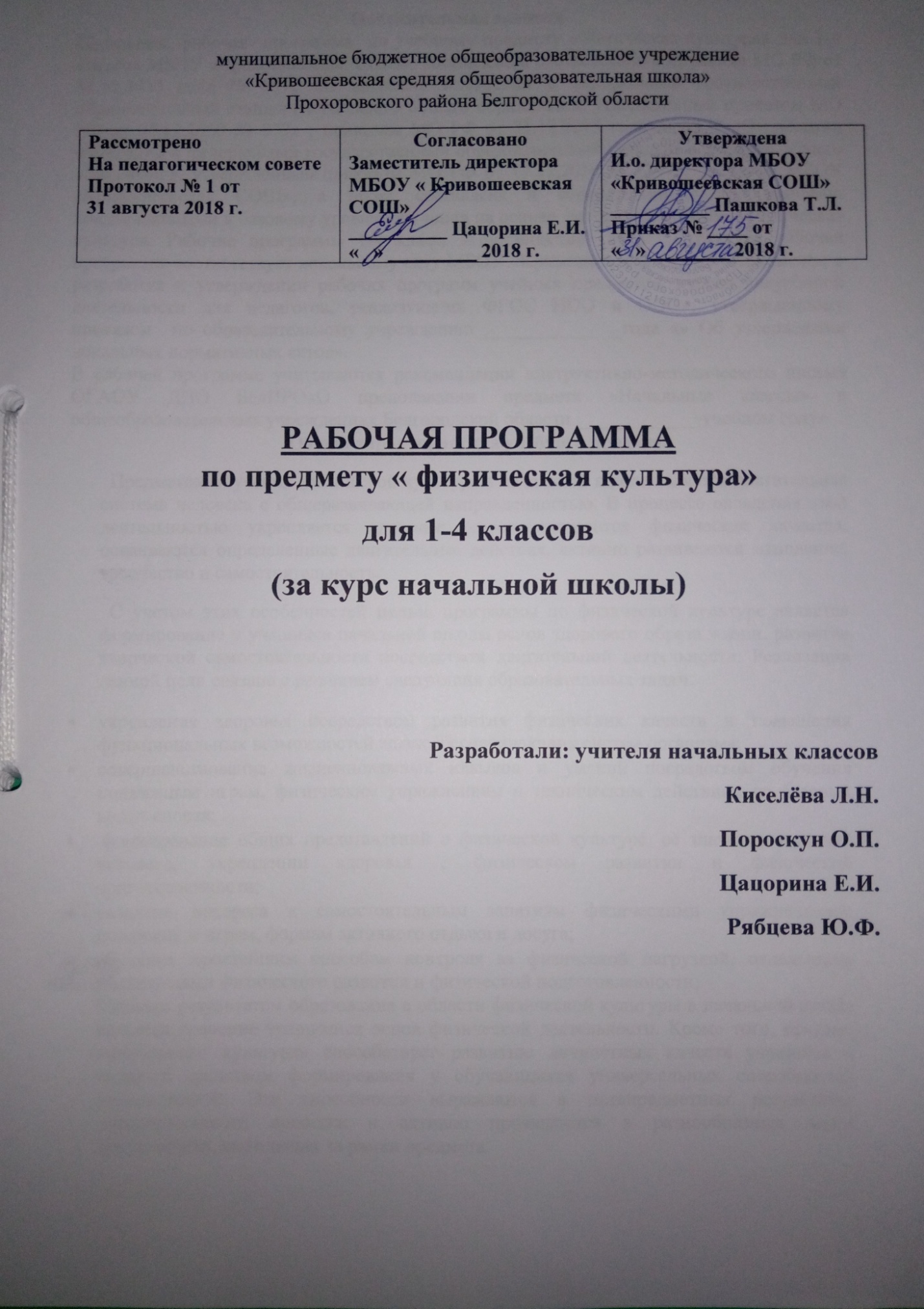 Пояснительная запискаНастоящая  рабочая  программа  по учебному предмету «Физическая культура» для 1-4 классов МБОУ «Кривошеевская СОШ»  составлена в соответствии с приказом МО РФ от 31.12.2015 года № 1576 «О внесении изменений в федеральный государственный образовательный стандарт начального общего образования, утверждённый приказом МО РФ от 06.12.2009 № 373» , приказом МО РФ от 31.12.2015 года № 1577 «О внесении изменений в федеральный государственный образовательный стандарт основного общего образования, утверждённый приказом МО РФ от 17.12.2010 № 1897»,  Уставом МБОУ «Кривошеевская СОШ», а также составлена в соответствии с требованиями, предъявляемыми к базовому уровню обучения на основе  авторской  В.И.Лях .Физическая культура. Рабочие программы 1-4 класс. «Просвещение» 2011  Структура рабочей программы соответствует локальному акту МБОУ «Кривошеевская СОШ» «Положение о разработке и утверждении рабочих программ учебных предметов, курсов внеурочной деятельности для педагогов, реализующих ФГОС НОО и ООО», утвержденному  приказом  по образовательному учреждению № _____________ «» Об утверждении локальных нормативных актов».В рабочей программе учитываются рекомендации инструктивно-методического письма  ОГАОУ ДПО БелИРО«О преподавании предмета «Начальные классы» в общеобразовательных учреждениях Белгородской области в 2018-2019учебном году»Сроки реализации программы 4 года.Изменений в  рабочей программе нет.Планируемые результаты изучения учебного предмета, курса.Личностные результаты:- активное включение в общение и взаимодействие со сверстниками на принципах уважения и доброжелательности, взаимопомощи и сопереживания;- проявление положительных качеств личности и управление своими эмоциями в различных ситуациях и условиях;- проявление дисциплинированности, трудолюбия и упорства в достижении целей;- оказание бескорыстной помощи своим сверстникам, нахождение с ними общего языка и общих интересовМетапредметные результаты:- характеристика явления, их объективная оценка на основе освоенных знаний и имеющегося опыта; - обнаружение ошибок при выполнении учебных заданий, отбор способов их исправления;- общение и взаимодействие со сверстниками на принципах взаимоуважения и взаимопомощи, дружбы и толерантности;- обеспечение защиты и сохранности природы во время активного отдыха и занятий физической культурой;- организация самостоятельной деятельности с учетом её безопасности, сохранности инвентаря и оборудования, организации места занятий;- планирование собственной деятельности, распределение нагрузки и организация отдыха в процессе её выполнения;- анализ и объективная оценка результатов собственного труда, поиск возможностей и способов их улучшения;- видение красоты движений, выделение и обоснование эстетических признаков в движениях и передвижениях человека;- оценка красоты телосложения и осанки, сравнение их с эталонными образцами;- управление эмоциями при общении со сверстниками и взрослыми, хладнокровие, сдержанность, рассудительность;- технически правильное выполнение двигательных действий из базовых видов спорта, использование их в игровой и соревновательной деятельности.Предметные результаты:- планирование занятий физическими упражнениями в режиме дня, организация отдыха и досуга с использованием средств физической культуры;- изложение фактов истории развития физической культуры, характеристика её роли и значения в жизнедеятельности человека, связь с трудовой и военной деятельностью;- представление физической культуры как средства укрепления здоровья, физического развития и физической подготовленности человека;- измерение индивидуальных показателей физического развития, развитие основных физических качеств;- оказание посильной помощи и моральной поддержки сверстникам при выполнении учебных заданий, доброжелательное и уважительное отношение при объяснении ошибок и способов их устранения;- организация и проведение со сверстниками подвижных игр и элементов соревнований, осуществление их субъективного судейства;- бережное отношение с инвентарем и оборудованием, соблюдение требований техники безопасности к местам проведения;- организация и проведение занятий с разной целевой направленностью, подбор для них физических упражнений и выполнение их с заданной дозированной нагрузкой;- характеристика физической нагрузки по показателю частоты пульса, регулирование её напряженности во время занятий по развитию физических качеств;- подача строевых команд, подсчет при выполнении общеразвивающих упражнений;- выполнение акробатических и гимнастических комбинаций на высоком техническом уровне, характеристика признаков технического исполнения;- выполнение технических действий из базовых видов спорта, применение их в игровой и соревновательной деятельности;- выполнение жизненно важных двигательных навыков и умений различными способами, в различных условиях.Содержание учебного предмета, курса.Знания о физической культуре (в процессе урока)Физическая культура. Физическая культура как система разнообразных форм занятий физическими упражнениями по укреплению здоровья человека. Бег, ходьба, прыжки, лазание, ползание, ходьба на лыжах как жизненно важные способы передвижения человека. Правила предупреждения травматизма во время занятий.Из истории физической культуры. История развития физической культуры и первых соревнований. Связь физической культуры с трудовой и военной деятельностью. Исторические сведения о развитии современных Олимпийских игр. Идеалы и символика Олимпийских игр Физические упражнения. Физические упражнения и их влияние на физическое развитие, и развитие физических качеств. Характеристика основных физических качеств. Роль и значение занятий физической культурой и поддержание хорошего здоровья для успешной учебы и социализации в обществеСпособы физической деятельности ( в процессе урока)Самостоятельные занятия. Составление режима дня. Выполнение простейших закаливающих процедур, комплексов упражнений для формирования правильной осанки, проведение оздоровительных занятий в режиме дня.Самостоятельные наблюдения за физическим развитием и физической подготовленностью. Измерение длинны и массы тела, показателей осанки.Самостоятельные игры и развлечения. Организация и проведение подвижных игр. Закаливание ( в процессе урока) Укрепление здоровья средствами закаливания. Правила проведения закаливающих процедур.Первая помощь при травмах Травмы, которые можно получить при занятиях физическими упражнениями.Физическое совершенствованиеФизкультурно-оздоровительная деятельность. Комплексы физических упражнений для утренней зарядки, физкультминуток.Комплексы упражнений для развития физических качеств.Спортивно-оздоровительная деятельность.Гимнастика с основами акробатики. (18 часов)Организующие команды и приемы. Строевые действия в шеренге и колонне, выполнение строевых команд.Акробатические упражнения. Упоры; седы; упражнения в группировке; перекаты; стойка на лопатках; кувырки вперед и назад; мост.Акробатические комбинации. 1.мост из положения лежа на спине, опуститься в исходное положение, переворот в положение лежа на животе, прыжок с опорой на руки в упор присев; 2. кувырок вперед в упор присев, кувырок назад в упор присев, из упора присев кувырок назад до упора на коленях с опорой на руки, прыжком переход в упор присев, кувырок вперед.Гимнастические комбинации. Опорный прыжок с разбега через козла.Гимнастические упражнения прикладного характера. Прыжки со скакалкой, преодоление полосы препятствий с элементами лазания, перелазания, передвижения по наклонной скамейке.Лёгкая атлетика. (21 час) Беговые упражнения из разных исходных положений. Прыжковые упражнения, броски набивного мяча на дальность, метание малого мяча.Лыжные гонки.(21 час) Передвижение на лыжах, повороты, спуски, подъемы, торможение.Подвижные и спортивные игры. (18 часов базовая часть + 24 часа вариативная часть)На материале гимнастики: упражнения на внимание, силу, ловкость.На материале легкой атлетики: прыжки, бег, метания, упражнения на координацию, выносливость, быстроту.На материале лыжной подготовки: эстафеты с передвижением на лыжах.На материале спортивных игр: Футбол: удар по мячу, остановка мяча, ведение.Баскетбол: передвижения с мячом и без мяча, броски в корзину.Волейбол: подбрасывание мяча, подача мяча, подвижные игры на материале волейбола. Распределение учебного времени на различные виды программного материала для учащихся 1-4 классов( сетка часов при трехразовых занятиях в неделю)УЧЕБНО-ТЕМАТИЧЕСКИЙ ПЛАНПервая четверть 1 класс  27 часов2 четверть 21 час3 четверть  27 часов4 четверть 24 часаПервая четверть 2 класс  27 часов2 четверть 21 час3 четверть  27 часов4 четверть 24 часаПервая четверть 3 класс  24 часа2 четверть 24 часа3 четверть  30 часов4 четверть 24 часаПервая четверть 4 класс  24 часа2 четверть 24 часа3 четверть  30 часов4 четверть 24 часа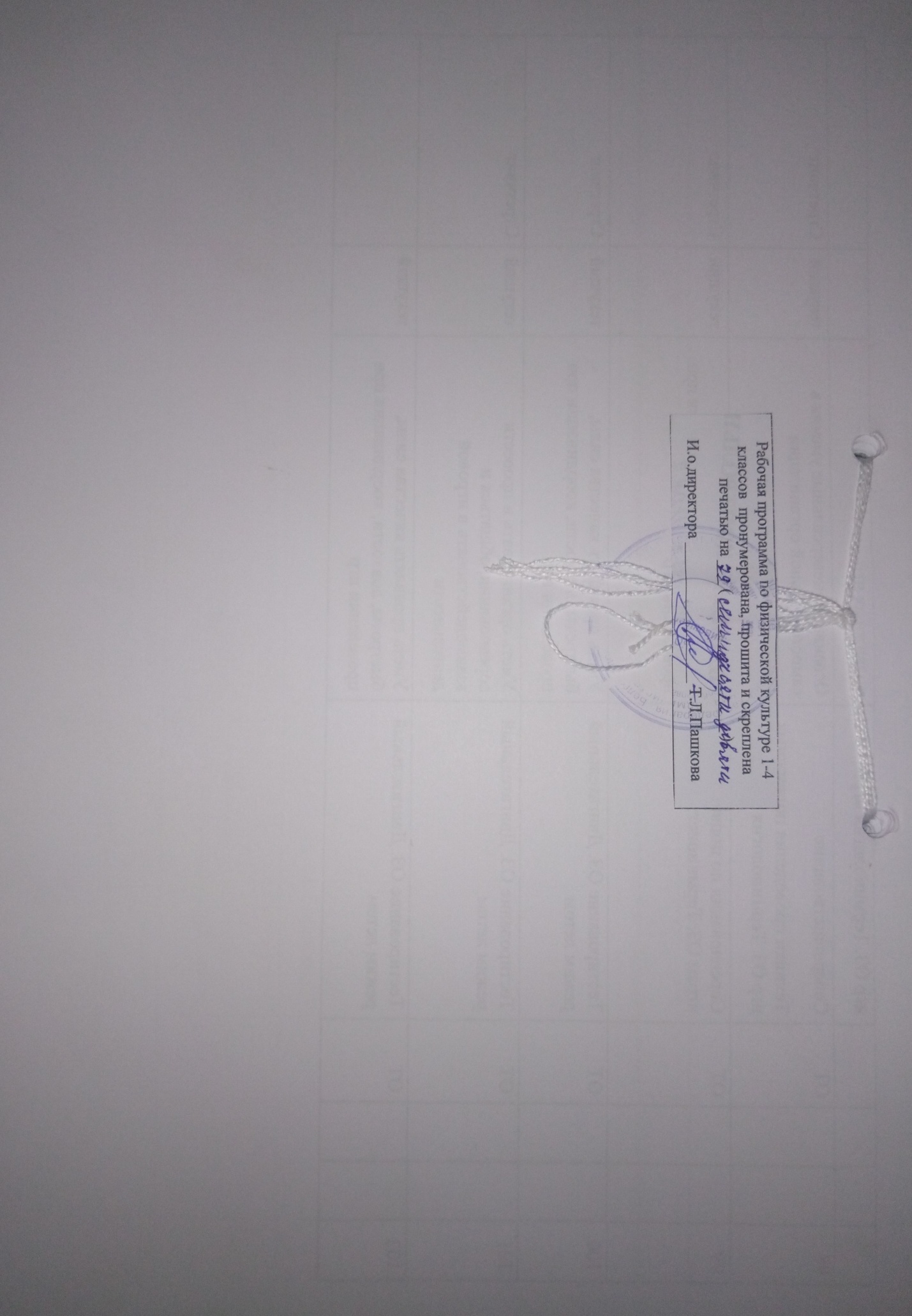 № п/пВид программного материалаКоличество часов (уроков)Количество часов (уроков)Количество часов (уроков)Количество часов (уроков)Количество часов (уроков)№ п/пВид программного материалаКлассКлассКлассКлассКласс№ п/пВид программного материала122341Базовая часть80787878781.1Основы знаний о физической культуре444441.2Подвижные игры20181818181.3Гимнастика с элементами акробатики17181818181.4Легкоатлетические упражнения22212121211.5Кроссовая подготовка21212121212Вариативная часть19242424242.1Подвижные игры1924242424ИТОГО:99102102102102№УрокаДатаДатаТипурокаТема урокаХарактеристика основных видов деятельностипримечание№УрокапланфактТипурокаТема урокаХарактеристика основных видов деятельностипримечание 1  2   3    4               5                           6     71.О.П.ВводныйЛегкая атлетикаЗнания о физической культуреОЗ»Техника безопасности во время занятий физкультурой»1.Понятие о физической культуре.2. Профилактика травматизма3.Способы передвижения человека4.Инструктаж по Т/Б2.О.ПрЛегкая атлетикаРазучивание техники бега на короткие дистанции ОЗ «Развитие Олимпийских игр»Беговые упражнения с высоким подниманием бедра, с изменением направленияИгра «День и ночь»,ОРУ.Понятие  «короткая дистанция»3О.Пр.Подвижные игрыУрок-игра ОЗ «Развитие Олимпийских игр»Комплекс ОРУИгра «День и ночь», «Гуси-лебеди» Развитие скоростно-силовых способностей4ОТСовершенствование техники бега 30м. ОЗ «Развитие Олимпийских игр»ОРУ, бег с ускорением,бег .,Игра «Зайцы в огороде»5ОПрСовершенствование техники бега ОЗ «Развитие Олимпийских игр»ОРУ, обычный бег, бег с ускорением, Игра «Вызов номеров», «Зайцы в огороде»6.О.ПрСоревнование-эстафетыПодвижные игры ОЗ «Развитие Олимпийских игр»ОРУ. Эстафеты с предметами и различными способами передвижения7.ОПРазучивание техники прыжковых упражнений ОЗ «Развитие Олимпийских игр»ОРУ, Прыжки на одной ноге, на двух на месте, прыжки с продвижением вперед  Игра «Зайцы в огороде»8ОПрСовершенствование прыжка на двух ногах с места ОЗ «Связь физической культуры с укреплением здоровья»ОРУ, прыжки на двух ногах на месте, прыжок на двух ногах в длину. Игра «Тройной прыжок»9.ОПрПодвижные игрыИгровая олимпиада ОЗ «Связь физической культуры с укреплением здоровья»Стрейчинг, игры малой и средней подвижности «Фигуры», «День и ночь», «Гуси-лебеди»10ОТСовершенствование техники прыжка ОЗ «Связь физической культуры с укреплением здоровья»ОРУ, прыжки на одной и вдух ногах, на месте и с продвижением вперед.Игра «Кошки-мышки»11ОТСовершенствование техники прыжка ОЗ «Связь физической культуры с укреплением здоровья»ОРУ, прыжки на одной ноге,на двух на месте. Прыжки в длину с места. Подвижная игра «Вызов номеров»12ОПрПодвижные игры ОЗ «Связь физической культуры с укреплением здоровья»Игры «Волк во рву», «Посадка картошки»Эстафета. Развитие скоростно-силовых способностей13ОПрЛегкая атлетикаРазучивание техники метания малого мяча ОЗ «Связь физической культуры с укреплением здоровья»Метание малого мяча из положения стоя грудью по направлению метания. Подвижная игра «Попади в мяч» Развитие скоростно-силовых способностей14ОТЛегкая атлетикаСовершенствование техники метания малого мяча ОЗ «Связь физической культуры с укреплением здоровья»Метание малого мяча из положения стоя грудью по направлению метания .Подвижная игра «Выбивной»Совершенствование скоростно-силовых способностей15ОПрПодвижные игры ОЗ «Связь физической культуры с укреплением здоровья»ОРУ. Игры «Кто дальше бросит», Эстафета с предметами. Развитие скоростно-силовых способностей16ОТЛегкая атлетикаСовершенствование техники метания малого мячаМетание малого мяча из положения стоя грудью по направлению метания на заданное расстояние Подвижная игра «Метание в движущуюся мишень» Развитие скоростно-силовых качеств17ОПрСовершенствование техники бега по пересеченной местности ОЗ «Роль и значение физической культуры»Равномерный бег (3 мин), Чередование ходьбы и бега. Подвижная игра «Пятнашки». Развитие выносливости. Понятие «скорость бега»18ОПрПодвижные игры ОЗ «Роль и значение физической культуры»Эстафеты с мячами. Игра «Передал-садись» Развитие координационных способностей19ОтСовершенствование техники бега по пересеченной местностиОЗ «Роль и значение физической культуры»Равномерный бег 3 мин. Чередование ходьбы и бега. Подвижная игра «Горелки» ОРУ Развитие выносливости20ОТСовершенствование техники бега по пересеченной местности ОЗ «Роль и значение физической культуры»Равномерный бег ; мин. Чередование ходьбы и бега. Подвижная игра «Третий лишний»Развитие выносливости21ОПрПодвижные игры ОЗ «Роль и значение физической культуры»ОРУ Игры «Пятнашки», «Два мороза» Развитие скоростно-силовых способностей22ОПИз истории физической культуры. Физкультурная деятельность древних народовВозникновение первых соревнований. Зарождение Олимпийских игр23ОПрСовершенствование техники подвижных игр ОЗ «Роль и значение физической культуры»ОРУ. Игры «Через кочки и пенечки», «Кто дальше бросит». Эстафеты, Развитие скоростно-силовых способностей24ОТСоревнование по подвижным играм ОЗ «Роль и значение физической культуры»ОРУ. Соревнованеи с использованием элементов игр25ОПрСовершенствование техники подвижных игр ОЗ «Роль и значение физической культуры»ОРУ. Игры «Волк во рву», «Посадка картошки». Эстафеты. Развитие скоростно-силовых способностей26ОТСовершенствование техники подвижных игр ОЗ «Роль и значение физической культуры»ОРУ, Игры «Капитаны», «Пятнашки», «Два мороза». Развитие скоростно-силовых способностей27ОТСоревнования -эстафеты ОЗ «Роль и значение физической культуры»ОРУ. Эстафеты123456928ОПРазвитие физических качеств.Т/Б «Гимнастика»Моделировать физические нагрузки при развитии основных физических качествИнструктаж по Т/Б «Гимнастика»29ОПАкробатика. Разучивание перекатов в группировке ОЗ «Упражнения для улучшения осанки»Основная стойка, Построение в колонну по одному. Группировка, Перекаты в группировке, лежа на животе, стойка на лопатках, мост Игра «Пройти бесшумно». Развитие координационных способностей30ОТУрок подвижных игр. ОЗ «Упражнения для улучшения осанки»ОРУ. Игры «Знамя», «Гуси-лебеди». Эстафеты. Развитие скоростно-силовых способностей31ОпрАкробатика, Совершенствование перекатов в группировке ОЗ «Упражнения для улучшения осанки»Основная стойка, Построение в колонну по одному. Группировка, Перекаты в группировке, лежа на животе. стойка на лопатках, мост Игра «Пройти бесшумно». Развитие координационных способностей Название основных гимнастических снарядов32ОпрАкробатика, Совершенствование перекатов в группировке ОЗ «Упражнения для улучшения осанки»Основная стойка, Построение в колонну по одному. Группировка, Перекаты в группировке, лежа на животе,  Игра «Совушка». Развитие координационных способностей33ОТСоревнование с элементами акробатики ОЗ «Упражнения для улучшения осанки»ОРУ. Эстафеты с использованием элементов акробатики34ОпрАкробатика, Совершенствование перекатов в группировке ОЗ «Упражнения для улучшения осанки»Основная стойка, Построение в колонну по одному. Группировка, Перекаты в группировке, лежа на животе. Игра «Совушка». Развитие координационных способностей35ОпрСнарядная гимнастика, Разучивание техники запрыгивания на козла ОЗ «Упражнения для улучшения осанки»ОРУ. Построение в круг. Группировка. Перекаты в группировке из упора стоя на коленях.Запрыгивание на козла Игра «Космонавты». Развитие координационных способностей.36ОТПодвижные игры ОЗ «Упражнения для улучшения осанки»ОРУ в движении. Игры «Прыгающие воробушки», «Зайцы в огороде». Развитие скоростно-силовых способностей37ОпрСнарядная гимнастика, Совершенствование запрыгивания на козла ОЗ «Упражнения для улучшения осанки»ОРУ. Построение в круг. Группировка. Перекаты в группировке из упора стоя на коленях.Запрыгивание на козла Игра «Космонавты». Развитие координационных способностей.38ОПРавновесие. Разучивание упражнений в равновесии ОЗ «Упражнения для улучшения осанки»Перестроение по звеньям по заранее установленным местам. Размыкание на вытянутые в стороны руки. ОРУ со скакалками. Стойка на носках на гимнастической скамейке. Ходьба по скамейке. Перешагивание через мячи. Игра «Змейка». Развитие координационных способностей39ОТПодвижные игры ОЗ «Упражнения для улучшения осанки»ОРУ в  движении. Игры «Лисы и куры», эстафеты. Развитие скоростно-силовых способностей.40ОпрРавновесие. ОЗ упражнений в равновесии«Укрепление мышц живота»СовершенствованиеПерестроение по звеньям по заранее установленным местам. Размыкание на вытянутые в стороны руки. ОРУ со скакалками. Стойка на носках на гимнастической скамейке. Ходьба по скамейке. Перешагивание через мячи. Игра «Змейка». Развитие координационных способностей41ОпрРавновесие. Совершенствование упражнений в равновесии«Укрепление мышц живота»СовершенствованиеРазмыкание на вытянутые в стороны руки. Повороты направо, налево. ОРУ с обручами. Стойка на носках на одной ноге на скамейке. Игра «Не ошибись!». Развитие координационных способностей.42ОТПодвижные игры«Укрепление мышц живота»СовершенствованиеОРУ в движении. Игры «Прыгающие воробушки», «Зайцы в огороде». Развитие скоростно-силовых способностей43ОпрСовершенствование строевых упражнений«Укрепление мышц живота»СовершенствованиеПовороты направо, налево. Выполнение команд «Класс, шагом марш», «класс, стой!»,  ОРУ. Ходьба по гимнастической скамейке. Перешагивание через мячи. Игра «Не ошибись!». Развитие координационных способностей44ОпрСовершенствование строевых упражнений«Укрепление мышц живота»СовершенствованиеПовороты направо, налево. Выполнение команд «Класс, шагом марш», «класс, стой!»,  ОРУ. Ходьба по гимнастической скамейке. Перешагивание через мячи. Игра «Западня». Развитие координационных способностей45ОТПодвижные игры«Укрепление мышц живота»СовершенствованиеОРУ. Игры «Удочка», эстафеты. Развитие скоростно-силовых способностей46ОТРавновесие. Совершенствование упражнений в равновесии«Укрепление мышц живота»СовершенствованиеПовороты направо, налево. Выполнение команд «Класс, шагом марш», «класс, стой!»,  ОРУ. Ходьба по гимнастической скамейке. Перешагивание через мячи. Игра «Западня». Развитие координационных способностей47ОТРавновесие. Совершенствование упражнений в равновесии«Укрепление мышц живота»СовершенствованиеПовороты направо, налево. Выполнение команд «Класс, шагом марш», «класс, стой!»,  ОРУ. Ходьба по гимнастической скамейке. Перешагивание через мячи. Игра «Западня». Развитие координационных способностей48ОТПодвижные игры«Укрепление мышц живота»СовершенствованиеОРУ. Игры «Удочка», эстафеты. Развитие скоростно-силовых способностей123456949ОПЛыжная подготовкаИнструктаж по Т/БРазучивание ступающего шага ОЗ «Укрепление мышц стоп»Инструктаж по Т/Б «Лыжная подготовка»Правила передвижения на лыжах. Подбор одежды,Выполнение ступающего шага50ОПрЛыжная подготовкаСовершенствование ступающего шага ОЗ «Укрепление мышц стоп»ОРУ на лыжах, прохождение дистанции ступающим шагом, развитие выносливости51ОТСоревнования _ эстафеты с передвижением на лыжах ОЗ «Укрепление мышц стоп»ОРУ, эстафеты с передачей палок, развитие выносливости52ОПрЛыжная подготовкаСовершенствование ступающего шага ОЗ «Укрепление мышц стоп» ОЗ «Укрепление мышц стоп»ОРУ, отработка техники выполнения ступающего шага, прохождение дистанции, развитие выносливости53ОПЛыжная подготовкаРазучивание техники поворота.ОРУ, осваивание техники выполнения поворота, прохождение дистанции с поворотами, развитие выносливости54ОТЛыжная подготовкаЭстафеты с передвижением на лыжах ОЗ «Укрепление мышц стоп»ОРУ, эстафеты с передачей палок, развитие выносливости55ОПрЛыжная подготовкаСовершенствование техники поворота ОЗ «Укрепление мышц стоп»ОРУ, совершенствование техники выполнения поворота, прохождение дистанции с поворотами, развитие выносливости56ОТЛыжная подготовкаСовершенствование техники поворота ОЗ «Укрепление мышц стоп»ОРУ, совершенствование техники выполнения поворота, прохождение дистанции с поворотами, развитие выносливости57ОТЛыжная подготовкаИгры на лыжах ОЗ «Укрепление мышц стоп»ОРУ, Игра «Мини -биатлон», развитие выносливости58ОТЛыжная подготовкаСовершенствование техники ходьбы на лыжахОРУ, совершенствование техники выполнения поворота, прохождение дистции с поворотами, развитие выносливости59ОТЛыжная подготовкаСовершенствование техники ходьбы на лыжах ОЗ «Укрепление мышц стоп»ОРУ, совершенствование техники выполнения поворота, прохождение дистанции с поворотами, развитие выносливости60ОТЛыжная подготовкаИгры на лыжах ОЗ «Укрепление мышц стоп»ОРУ, Игра «Минибиатлон», развитие выносливости61ОППрикладная гимнастика. ОЗ «Укрепление мышц стоп» ОРУ, преодоление полосы препятствий с лазанием и перелазанием, передвижение по наклонной скамейке, развитие гибкости62ОПрПрикладная гимнастика. Совершенствование техники преодоления препятствий ОЗ «Укрепление мышц стоп»ОРУ, преодоление полосы препятствий с лазанием и перелазанием, передвижение по наклонной скамейке, развитие гибкости63ОТСоревнование по преодолению полосы препятствий ОЗ «Укрепление мышц стоп»ОРУ, преодоление полосы препятствий с лазанием и перелазанием, передвижение по наклонной скамейке, развитие гибкости64ОПФизкультурно-оздоровительная деятельность.Профилактика утомления ОЗ «Укрепление мышц стоп»ОРУ. Комплексы дыхательных упражнений, гимнастика для глаз65ОПСпортивные игрыВолейбол. Разучивание подбрасывания и подачи мяча. ОЗ «Укрепление мышц стоп»Инструктаж по Т/Б «Спортивные игры»ОРУ с мячом, освоение техники подбрасывания и подачи мяча, игра «Мяч капитану», развитие координации.66ОПрСоревнования с использованием мяча ОЗ «Укрепление мышц стоп»ОРУ, эстафеты с использованием подбросов и передач мяча. Развитие ловкости и координации67ОТВолейбол.Подвижные игры на материале волейбола ОЗ «Укрепление мышц стоп»ОРУ с мячом, совершенствование техники подбрасывания и подачи мяча, игра «Мяч капитану», развитие координации.68ОТВолейболРазучивание приема и передача мяча ОЗ «Укрепление мышц стоп»ОРУ, совершенствование техники приема и передачи мяча, игра «Кто точнее!», развитие координации69ОТСоревнование с использованием мяча ОЗ «Укрепление мышц стоп»ОРУ, эстафеты с использованием подбросов и передач мяча. Развитие ловкости и координации70ОПСамостоятельные занятияРежим дня и его планирование ОЗ «Укрепление мышц стоп»Составление режима дня, закаливание и правила закаливающих процедур71ОПСпортивные игры. БаскетболРазучивание специальных передвижений без мяча ОЗ «Укрепление мышц стоп»ОРУ в движении, обучение технике специальных передвижений без мяча, игра «Попади в цель», развитие скоростно-силовых способностей72ОПрСоревнования с использованием элементов баскетбола ОЗ «Укрепление мышц стоп»ОРУ, эстафеты с использованием элементов баскетбола, развитие координации73ОПСпортивные игрыБаскетболОбучение технике броска мяча в корзину ОЗ «Укрепление мышц стоп»ОРУ, обучение технике броска в корзину, игра «Точно в цель», развитие ловкости, точности74ОПрСпортивные игрыБаскетболСовершенствование техники броска мяча в корзину ОЗ «Укрепление мышц стоп»ОРУ, совершенствование техники броска в корзину, игра «Точно в цель», развитие ловкости, точности75ОТСоревнование с элементами баскетбола ОЗ «Укрепление мышц стоп»ОРУ, эстафеты с использованием элементов баскетбола, развитие координации123456776ОПрСпортивные игрыФутбол.Обучение технике удара по неподвижному и катящемуся мячу ОЗ «Укрепление сердца»ОРУ в движении, обучение технике удара по неподвижному и катящемуся мячу, игра на материале футбола, развитие координации77ОПрСпортивные игрыФутбол.Совершенствование техники удара по неподвижному и катящемуся мячу ОЗ «Укрепление сердца»ОРУ в движении, обучение технике удара по неподвижному и катящемуся мячу, игра на материале футбола, развитие координации78ОТСоревнования. Эстафеты с элементами футбола ОЗ «Укрепление сердца»ОРУ, эстафеты с использованием элементов футбола, развитие скоростно-силовых способностей79ОПСпортивные игры.Футбол ОЗ «Укрепление сердца»Обучение техник е ведения мячаОРУ в движении, обучение технике ведения мяча, совершенствование техники ведения мяча, игра «Кто лучше», развитие скоростно-силовых способностей80ОПрСпортивные игры.ФутболСовершенствование ОЗ «Укрепление сердца»техники ведения мячаОРУ в движении, совершенствование техники ведения мяча, игра «Кто лучше», развитие скоростно-силовых способностей81ОТСоревнования. Эстафеты с элементами футбола ОЗ «Укрепление сердца»ОРУ, эстафеты с использованием элементов футбола, развитие скоростно-силовых способностей82ОПСамостоятельные игры и развлечения.Обучение технике организации народных подвижных игр ОЗ «Укрепление сердца»ОРУ, обучение технике организации и проведения народных игр, игра «Третий лишний, развитие скоростно-силовых способностей83ОПрСамостоятельные игры и развлечения.Совершенствование техники организации народных подвижных игр ОЗ «Укрепление сердца»ОРУ, совершенствование техники организации и проведения народных игр, игра «Третий лишний, развитие скоростно-силовых способностей84ОТСоревнования по народным играм ОЗ «Укрепление сердца»ОРУ, игры «Третий лишний», Минилапта, развитие ловкости85ОПрЛегкая атлетикаСовершенствование беговой подготовки ОЗ «Укрепление сердца»ОРУ, упражнения бегуна, бег , развитие скоростно - силовых способностей86ОПЛегкая атлетикаРазучивание техники челночного бега ОЗ «Укрепление сердца»ОРУ,  разучивание и совершенствование техники выполнения челночного бега, игра «Пятнашки», развитие координационных способностей 87ОТСоревнования по бегу на 30 м ОЗ «Укрепление сердца».ОРУ, соревнования по бегу на , игра «День и ночь», развитие скоростных способностей88ОПрЛегкая атлетикаСовершенствования техники метания малого мяча ОЗ «Укрепление сердца»ОРУ, совершенствование метания малого мяча в вертикальную цель и на дальность, игра «Снайперы», развитие скоростно-силовых качеств89ОТЛегкая атлетикаСовершенствования техники метания малого мяча ОЗ «Укрепление сердца»ОРУ, совершенствование метания малого мяча в вертикальную цель и на дальность, игра «Снайперы», развитие скоростно-силовых качеств90ОТСоревнования по ОЗ «Укрепление сердца» метанию мяча на дальностьОРУ, соревнования по метанию мяча на дальность, игра «Снайперы». Развитие меткости91ОПрЛегкая атлетикаСовершенствование техники прыжка в длину с места ОЗ «Работа органов дыхания»ОРУ, прыжки в длину с места, игра «Кузнечики», развитие прыгучести92ОТЛегкая атлетикаСовершенствование техники прыжка в длину с места ОЗ «Работа органов дыхания»ОРУ, прыжки в длину с места, игра «Кузнечики», развитие прыгучести93ОТПодвижные игрыСоревновании по подвижным играм ОЗ «Работа органов дыхания»ОРУ, игры «Капитаны», «пятнашки, развитие скоростно-силовых способностей94ОТСовершенствование техники проведения подвижных игр ОЗ «Работа органов дыхания»ОРУ, игра «Пятнашки», «Два мороза», развитие скоростно-силовых качеств95ОТСовершенствование техники проведения подвижных игр ОЗ «Работа органов дыхания»ОРУ, игры «Белые медведи», эстафеты, развитие скоростно-силовых способностей96ОТСоревнования по подвижным играм ОЗ «Работа органов дыхания»ОРУ, игры «Капитаны», «пятнашки, развитие скоростно-силовых способностей97ОТСовершенствование техники проведения подвижных игр ОЗ «Работа органов дыхания»ОРУ , игры «Кошки-мышки», «День и ночь», развитие скоростно-силовых способностей98ОТСовершенствование техники проведения подвижных игр ОЗ «Работа органов дыхания»ОРУ, игры «Белые медведи», эстафеты, развитие скоростно-силовых способностей99ОТСоревнования по подвижным играм ОЗ «Работа органов дыхания»ОРУ, игры «Капитаны», «пятнашки, развитие скоростно-силовых способностей№УрокаДатаДатаТипурокаТема урокаХарактеристика основных видов деятельностипримечание№УрокапланфактТипурокаТема урокаХарактеристика основных видов деятельностипримечание 1  2   3    4               5                           6     71.О.П.ВводныйЛегкая атлетикаЗнания о физической культуреОЗ»Техника безопасности во время занятий физкультурой»1.Понятие о физической культуре.2. Профилактика травматизма3.Способы передвижения человека4.Инструктаж по Т/Б2.О.ПрЛегкая атлетикаРазучивание техники бега на короткие дистанции ОЗ «Развитие Олимпийских игр»Беговые упражнения с высоким подниманием бедра, с изменением направленияИгра «День и ночь»,ОРУ.Понятие  «короткая дистанция»3О.Пр.Подвижные игрыУрок-игра ОЗ «Развитие Олимпийских игр»Комплекс ОРУИгра «День и ночь», «Гуси-лебеди» Развитие скоростно-силовых способностей4ОТСовершенствование техники бега 30м. ОЗ «Развитие Олимпийских игр»ОРУ, бег с ускорением,бег .,Игра «Зайцы в огороде»5ОПрСовершенствование техники бега ОЗ «Развитие Олимпийских игр»ОРУ, обычный бег, бег с ускорением, Игра «Вызов номеров», «Зайцы в огороде»6.О.ПрСоревнование-эстафетыПодвижные игры ОЗ «Развитие Олимпийских игр»ОРУ. Эстафеты с предметами и различными способами передвижения7.ОПРазучивание техники прыжковых упражнений ОЗ «Развитие Олимпийских игр»ОРУ, Прыжки на одной ноге, на двух на месте, прыжки с продвижением вперед  Игра «Зайцы в огороде»8ОПрСовершенствование прыжка на двух ногах с места ОЗ «Связь физической культуры с укреплением здоровья»ОРУ, прыжки на двух ногах на месте, прыжок на двух ногах в длину. Игра «Тройной прыжок»9.ОПрПодвижные игрыИгровая олимпиада ОЗ «Связь физической культуры с укреплением здоровья»Стрейчинг, игры малой и средней подвижности «Фигуры», «День и ночь», «Гуси-лебеди»10ОТСовершенствование техники прыжка ОЗ «Связь физической культуры с укреплением здоровья»ОРУ, прыжки на одной и вдух ногах, на месте и с продвижением вперед.Игра «Кошки-мышки»11ОТСовершенствование техники прыжка ОЗ «Связь физической культуры с укреплением здоровья»ОРУ, прыжки на одной ноге,на двух на месте. Прыжки в длину с места. Подвижная игра «Вызов номеров»12ОПрПодвижные игры ОЗ «Связь физической культуры с укреплением здоровья»Игры «Волк во рву», «Посадка картошки»Эстафета. Развитие скоростно-силовых способностей13ОПрЛегкая атлетикаРазучивание техники метания малого мяча ОЗ «Связь физической культуры с укреплением здоровья»Метание малого мяча из положения стоя грудью по направлению метания. Подвижная игра «Попади в мяч» Развитие скоростно-силовых способностей14ОТЛегкая атлетикаСовершенствование техники метания малого мяча ОЗ «Связь физической культуры с укреплением здоровья»Метание малого мяча из положения стоя грудью по направлению метания .Подвижная игра «Выбивной»Совершенствование скоростно-силовых способностей15ОПрПодвижные игры ОЗ «Связь физической культуры с укреплением здоровья»ОРУ. Игры «Кто дальше бросит», Эстафета с предметами. Развитие скоростно-силовых способностей16ОТЛегкая атлетикаСовершенствование техники метания малого мячаМетание малого мяча из положения стоя грудью по направлению метания на заданное расстояние Подвижная игра «Метание в движущуюся мишень» Развитие скоростно-силовых качеств17ОПрСовершенствование техники бега по пересеченной местности ОЗ «Роль и значение физической культуры»Равномерный бег (3 мин), Чередование ходьбы и бега. Подвижная игра «Пятнашки». Развитие выносливости. Понятие «скорость бега»18ОПрПодвижные игры ОЗ «Роль и значение физической культуры»Эстафеты с мячами. Игра «Передал-садись» Развитие координационных способностей19ОтСовершенствование техники бега по пересеченной местностиОЗ «Роль и значение физической культуры»Равномерный бег 3 мин. Чередование ходьбы и бега. Подвижная игра «Горелки» ОРУ Развитие выносливости20ОТСовершенствование техники бега по пересеченной местности ОЗ «Роль и значение физической культуры»Равномерный бег ; мин. Чередование ходьбы и бега. Подвижная игра «Третий лишний»Развитие выносливости21ОПрПодвижные игры ОЗ «Роль и значение физической культуры»ОРУ Игры «Пятнашки», «Два мороза» Развитие скоростно-силовых способностей22ОПИз истории физической культуры. Физкультурная деятельность древних народовВозникновение первых соревнований. Зарождение Олимпийских игр23ОПрСовершенствование техники подвижных игр ОЗ «Роль и значение физической культуры»ОРУ. Игры «Через кочки и пенечки», «Кто дальше бросит». Эстафеты, Развитие скоростно-силовых способностей24ОТСоревнование по подвижным играм ОЗ «Роль и значение физической культуры»ОРУ. Соревнованеи с использованием элементов игр25ОПрСовершенствование техники подвижных игр ОЗ «Роль и значение физической культуры»ОРУ. Игры «Волк во рву», «Посадка картошки». Эстафеты. Развитие скоростно-силовых способностей26ОТСовершенствование техники подвижных игр ОЗ «Роль и значение физической культуры»ОРУ, Игры «Капитаны», «Пятнашки», «Два мороза». Развитие скоростно-силовых способностей27ОТСоревнования -эстафеты ОЗ «Роль и значение физической культуры»ОРУ. Эстафеты123456928ОПРазвитие физических качеств.Т/Б «Гимнастика»Моделировать физические нагрузки при развитии основных физических качествИнструктаж по Т/Б «Гимнастика»29ОПАкробатика. Разучивание перекатов в группировке ОЗ «Упражнения для улучшения осанки»Основная стойка, Построение в колонну по одному. Группировка, Перекаты в группировке, лежа на животе, стойка на лопатках, мост Игра «Пройти бесшумно». Развитие координационных способностей30ОТУрок подвижных игр. ОЗ «Упражнения для улучшения осанки»ОРУ. Игры «Знамя», «Гуси-лебеди». Эстафеты. Развитие скоростно-силовых способностей31ОпрАкробатика, Совершенствование перекатов в группировке ОЗ «Упражнения для улучшения осанки»Основная стойка, Построение в колонну по одному. Группировка, Перекаты в группировке, лежа на животе. стойка на лопатках, мост Игра «Пройти бесшумно». Развитие координационных способностей Название основных гимнастических снарядов32ОпрАкробатика, Совершенствование перекатов в группировке ОЗ «Упражнения для улучшения осанки»Основная стойка, Построение в колонну по одному. Группировка, Перекаты в группировке, лежа на животе,  Игра «Совушка». Развитие координационных способностей33ОТСоревнование с элементами акробатики ОЗ «Упражнения для улучшения осанки»ОРУ. Эстафеты с использованием элементов акробатики34ОпрАкробатика, Совершенствование перекатов в группировке ОЗ «Упражнения для улучшения осанки»Основная стойка, Построение в колонну по одному. Группировка, Перекаты в группировке, лежа на животе. Игра «Совушка». Развитие координационных способностей35ОпрСнарядная гимнастика, Разучивание техники запрыгивания на козла ОЗ «Упражнения для улучшения осанки»ОРУ. Построение в круг. Группировка. Перекаты в группировке из упора стоя на коленях.Запрыгивание на козла Игра «Космонавты». Развитие координационных способностей.36ОТПодвижные игры ОЗ «Упражнения для улучшения осанки»ОРУ в движении. Игры «Прыгающие воробушки», «Зайцы в огороде». Развитие скоростно-силовых способностей37ОпрСнарядная гимнастика, Совершенствование запрыгивания на козла ОЗ «Упражнения для улучшения осанки»ОРУ. Построение в круг. Группировка. Перекаты в группировке из упора стоя на коленях.Запрыгивание на козла Игра «Космонавты». Развитие координационных способностей.38ОПРавновесие. Разучивание упражнений в равновесии ОЗ «Упражнения для улучшения осанки»Перестроение по звеньям по заранее установленным местам. Размыкание на вытянутые в стороны руки. ОРУ со скакалками. Стойка на носках на гимнастической скамейке. Ходьба по скамейке. Перешагивание через мячи. Игра «Змейка». Развитие координационных способностей39ОТПодвижные игры ОЗ «Упражнения для улучшения осанки»ОРУ в  движении. Игры «Лисы и куры», эстафеты. Развитие скоростно-силовых способностей.40ОпрРавновесие. ОЗ упражнений в равновесии«Укрепление мышц живота»СовершенствованиеПерестроение по звеньям по заранее установленным местам. Размыкание на вытянутые в стороны руки. ОРУ со скакалками. Стойка на носках на гимнастической скамейке. Ходьба по скамейке. Перешагивание через мячи. Игра «Змейка». Развитие координационных способностей41ОпрРавновесие. Совершенствование упражнений в равновесии«Укрепление мышц живота»СовершенствованиеРазмыкание на вытянутые в стороны руки. Повороты направо, налево. ОРУ с обручами. Стойка на носках на одной ноге на скамейке. Игра «Не ошибись!». Развитие координационных способностей.42ОТПодвижные игры«Укрепление мышц живота»СовершенствованиеОРУ в движении. Игры «Прыгающие воробушки», «Зайцы в огороде». Развитие скоростно-силовых способностей43ОпрСовершенствование строевых упражнений«Укрепление мышц живота»СовершенствованиеПовороты направо, налево. Выполнение команд «Класс, шагом марш», «класс, стой!»,  ОРУ. Ходьба по гимнастической скамейке. Перешагивание через мячи. Игра «Не ошибись!». Развитие координационных способностей44ОпрСовершенствование строевых упражнений«Укрепление мышц живота»СовершенствованиеПовороты направо, налево. Выполнение команд «Класс, шагом марш», «класс, стой!»,  ОРУ. Ходьба по гимнастической скамейке. Перешагивание через мячи. Игра «Западня». Развитие координационных способностей45ОТПодвижные игры«Укрепление мышц живота»СовершенствованиеОРУ. Игры «Удочка», эстафеты. Развитие скоростно-силовых способностей46ОТРавновесие. Совершенствование упражнений в равновесии«Укрепление мышц живота»СовершенствованиеПовороты направо, налево. Выполнение команд «Класс, шагом марш», «класс, стой!»,  ОРУ. Ходьба по гимнастической скамейке. Перешагивание через мячи. Игра «Западня». Развитие координационных способностей47ОТРавновесие. Совершенствование упражнений в равновесии«Укрепление мышц живота»СовершенствованиеПовороты направо, налево. Выполнение команд «Класс, шагом марш», «класс, стой!»,  ОРУ. Ходьба по гимнастической скамейке. Перешагивание через мячи. Игра «Западня». Развитие координационных способностей48ОТПодвижные игры«Укрепление мышц живота»СовершенствованиеОРУ. Игры «Удочка», эстафеты. Развитие скоростно-силовых способностей123456949ОПЛыжная подготовкаИнструктаж по Т/БРазучивание ступающего шага ОЗ «Укрепление мышц стоп»Инструктаж по Т/Б «Лыжная подготовка»Правила передвижения на лыжах. Подбор одежды,Выполнение ступающего шага50ОПрЛыжная подготовкаСовершенствование ступающего шага ОЗ «Укрепление мышц стоп»ОРУ на лыжах, прохождение дистанции ступающим шагом, развитие выносливости51ОТСоревнования _ эстафеты с передвижением на лыжах ОЗ «Укрепление мышц стоп»ОРУ, эстафеты с передачей палок, развитие выносливости52ОПрЛыжная подготовкаСовершенствование ступающего шага ОЗ «Укрепление мышц стоп» ОЗ «Укрепление мышц стоп»ОРУ, отработка техники выполнения ступающего шага, прохождение дистанции, развитие выносливости53ОПЛыжная подготовкаРазучивание техники поворота.ОРУ, осваивание техники выполнения поворота, прохождение дистанции с поворотами, развитие выносливости54ОТЛыжная подготовкаЭстафеты с передвижением на лыжах ОЗ «Укрепление мышц стоп»ОРУ, эстафеты с передачей палок, развитие выносливости55ОПрЛыжная подготовкаСовершенствование техники поворота ОЗ «Укрепление мышц стоп»ОРУ, совершенствование техники выполнения поворота, прохождение дистанции с поворотами, развитие выносливости56ОТЛыжная подготовкаСовершенствование техники поворота ОЗ «Укрепление мышц стоп»ОРУ, совершенствование техники выполнения поворота, прохождение дистанции с поворотами, развитие выносливости57ОТЛыжная подготовкаИгры на лыжах ОЗ «Укрепление мышц стоп»ОРУ, Игра «Мини -биатлон», развитие выносливости58ОТЛыжная подготовкаСовершенствование техники ходьбы на лыжахОРУ, совершенствование техники выполнения поворота, прохождение дистции с поворотами, развитие выносливости59ОТЛыжная подготовкаСовершенствование техники ходьбы на лыжах ОЗ «Укрепление мышц стоп»ОРУ, совершенствование техники выполнения поворота, прохождение дистанции с поворотами, развитие выносливости60ОТЛыжная подготовкаИгры на лыжах ОЗ «Укрепление мышц стоп»ОРУ, Игра «Минибиатлон», развитие выносливости61ОППрикладная гимнастика. ОЗ «Укрепление мышц стоп» ОРУ, преодоление полосы препятствий с лазанием и перелазанием, передвижение по наклонной скамейке, развитие гибкости62ОПрПрикладная гимнастика. Совершенствование техники преодоления препятствий ОЗ «Укрепление мышц стоп»ОРУ, преодоление полосы препятствий с лазанием и перелазанием, передвижение по наклонной скамейке, развитие гибкости63ОТСоревнование по преодолению полосы препятствий ОЗ «Укрепление мышц стоп»ОРУ, преодоление полосы препятствий с лазанием и перелазанием, передвижение по наклонной скамейке, развитие гибкости64ОПФизкультурно-оздоровительная деятельность.Профилактика утомления ОЗ «Укрепление мышц стоп»ОРУ. Комплексы дыхательных упражнений, гимнастика для глаз65ОПСпортивные игрыВолейбол. Разучивание подбрасывания и подачи мяча. ОЗ «Укрепление мышц стоп»Инструктаж по Т/Б «Спортивные игры»ОРУ с мячом, освоение техники подбрасывания и подачи мяча, игра «Мяч капитану», развитие координации.66ОПрСоревнования с использованием мяча ОЗ «Укрепление мышц стоп»ОРУ, эстафеты с использованием подбросов и передач мяча. Развитие ловкости и координации67ОТВолейбол.Подвижные игры на материале волейбола ОЗ «Укрепление мышц стоп»ОРУ с мячом, совершенствование техники подбрасывания и подачи мяча, игра «Мяч капитану», развитие координации.68ОТВолейболРазучивание приема и передача мяча ОЗ «Укрепление мышц стоп»ОРУ, совершенствование техники приема и передачи мяча, игра «Кто точнее!», развитие координации69ОТСоревнование с использованием мяча ОЗ «Укрепление мышц стоп»ОРУ, эстафеты с использованием подбросов и передач мяча. Развитие ловкости и координации70ОПСамостоятельные занятияРежим дня и его планирование ОЗ «Укрепление мышц стоп»Составление режима дня, закаливание и правила закаливающих процедур71ОПСпортивные игры. БаскетболРазучивание специальных передвижений без мяча ОЗ «Укрепление мышц стоп»ОРУ в движении, обучение технике специальных передвижений без мяча, игра «Попади в цель», развитие скоростно-силовых способностей72ОПрСоревнования с использованием элементов баскетбола ОЗ «Укрепление мышц стоп»ОРУ, эстафеты с использованием элементов баскетбола, развитие координации73ОПСпортивные игрыБаскетболОбучение технике броска мяча в корзину ОЗ «Укрепление мышц стоп»ОРУ, обучение технике броска в корзину, игра «Точно в цель», развитие ловкости, точности74ОПрСпортивные игрыБаскетболСовершенствование техники броска мяча в корзину ОЗ «Укрепление мышц стоп»ОРУ, совершенствование техники броска в корзину, игра «Точно в цель», развитие ловкости, точности75ОТСоревнование с элементами баскетбола ОЗ «Укрепление мышц стоп»ОРУ, эстафеты с использованием элементов баскетбола, развитие координации123456776ОПрСпортивные игрыФутбол.Обучение технике удара по неподвижному и катящемуся мячу ОЗ «Укрепление сердца»ОРУ в движении, обучение технике удара по неподвижному и катящемуся мячу, игра на материале футбола, развитие координации77ОПрСпортивные игрыФутбол.Совершенствование техники удара по неподвижному и катящемуся мячу ОЗ «Укрепление сердца»ОРУ в движении, обучение технике удара по неподвижному и катящемуся мячу, игра на материале футбола, развитие координации78ОТСоревнования. Эстафеты с элементами футбола ОЗ «Укрепление сердца»ОРУ, эстафеты с использованием элементов футбола, развитие скоростно-силовых способностей79ОПСпортивные игры.Футбол ОЗ «Укрепление сердца»Обучение техник е ведения мячаОРУ в движении, обучение технике ведения мяча, совершенствование техники ведения мяча, игра «Кто лучше», развитие скоростно-силовых способностей80ОПрСпортивные игры.ФутболСовершенствование ОЗ «Укрепление сердца»техники ведения мячаОРУ в движении, совершенствование техники ведения мяча, игра «Кто лучше», развитие скоростно-силовых способностей81ОТСоревнования. Эстафеты с элементами футбола ОЗ «Укрепление сердца»ОРУ, эстафеты с использованием элементов футбола, развитие скоростно-силовых способностей82ОПСамостоятельные игры и развлечения.Обучение технике организации народных подвижных игр ОЗ «Укрепление сердца»ОРУ, обучение технике организации и проведения народных игр, игра «Третий лишний, развитие скоростно-силовых способностей83ОПрСамостоятельные игры и развлечения.Совершенствование техники организации народных подвижных игр ОЗ «Укрепление сердца»ОРУ, совершенствование техники организации и проведения народных игр, игра «Третий лишний, развитие скоростно-силовых способностей84ОТСоревнования по народным играм ОЗ «Укрепление сердца»ОРУ, игры «Третий лишний», Минилапта, развитие ловкости85ОПрЛегкая атлетикаСовершенствование беговой подготовки ОЗ «Укрепление сердца»ОРУ, упражнения бегуна, бег , развитие скоростно - силовых способностей86ОПЛегкая атлетикаРазучивание техники челночного бега ОЗ «Укрепление сердца»ОРУ,  разучивание и совершенствование техники выполнения челночного бега, игра «Пятнашки», развитие координационных способностей 87ОТСоревнования по бегу на 30 м ОЗ «Укрепление сердца».ОРУ, соревнования по бегу на , игра «День и ночь», развитие скоростных способностей88ОПрЛегкая атлетикаСовершенствования техники метания малого мяча ОЗ «Укрепление сердца»ОРУ, совершенствование метания малого мяча в вертикальную цель и на дальность, игра «Снайперы», развитие скоростно-силовых качеств89ОТЛегкая атлетикаСовершенствования техники метания малого мяча ОЗ «Укрепление сердца»ОРУ, совершенствование метания малого мяча в вертикальную цель и на дальность, игра «Снайперы», развитие скоростно-силовых качеств90ОТСоревнования по ОЗ «Укрепление сердца» метанию мяча на дальностьОРУ, соревнования по метанию мяча на дальность, игра «Снайперы». Развитие меткости91ОПрЛегкая атлетикаСовершенствование техники прыжка в длину с места ОЗ «Работа органов дыхания»ОРУ, прыжки в длину с места, игра «Кузнечики», развитие прыгучести92ОТЛегкая атлетикаСовершенствование техники прыжка в длину с места ОЗ «Работа органов дыхания»ОРУ, прыжки в длину с места, игра «Кузнечики», развитие прыгучести93ОТПодвижные игрыСоревновании по подвижным играм ОЗ «Работа органов дыхания»ОРУ, игры «Капитаны», «пятнашки, развитие скоростно-силовых способностей94ОТСовершенствование техники проведения подвижных игр ОЗ «Работа органов дыхания»ОРУ, игра «Пятнашки», «Два мороза», развитие скоростно-силовых качеств95ОТСовершенствование техники проведения подвижных игр ОЗ «Работа органов дыхания»ОРУ, игры «Белые медведи», эстафеты, развитие скоростно-силовых способностей96ОТСоревнования по подвижным играм ОЗ «Работа органов дыхания»ОРУ, игры «Капитаны», «пятнашки, развитие скоростно-силовых способностей97ОТСовершенствование техники проведения подвижных игр ОЗ «Работа органов дыхания»ОРУ , игры «Кошки-мышки», «День и ночь», развитие скоростно-силовых способностей98ОТСовершенствование техники проведения подвижных игр ОЗ «Работа органов дыхания»ОРУ, игры «Белые медведи», эстафеты, развитие скоростно-силовых способностей99ОТСоревнования по подвижным играм ОЗ «Работа органов дыхания»ОРУ, игры «Капитаны», «пятнашки, развитие скоростно-силовых способностей№УрокаДатаДатаТипУчеб-ногоЗанят.Тема урокаХарактеристика основных видов деятельностиВидконтроляД/З№УрокапланфактТипУчеб-ногоЗанят.Тема урокаХарактеристика основных видов деятельностиВидконтроляД/З 1  2   3    4               5                           7      8     91.О.П.ВводныйЛегкая атлетикаТренировка ума и характера ОЗ»Техника безопасности во время занятий физкультурой»Учатся правильно распределять время и соблюдать режим дня, определяют назначение утренней зарядки её роли в организации здоровьесберегающей жизнедеятельностиТекущийСтр. 68-752.О.ПрЛегкая атлетикаСовершенствование техники бега . ОЗ «Понятие  «эстафета»,»старт», «финиш», «темп».Знать понятие «Эстафета»,»Старт», «Финиш»,выполнять технику беговых упражненийУсваивают правила соревнований в бегетекущийУпражнения бегуна3О.Пр.Подвижные игрыУрок-игра ОЗ «Понятие  «эстафета»,»старт», «финиш», «темп».Знать правила игры и применять их на практикетекущийУпражнения бегуна4ОТСовершенствование техники бега . ОЗ «правила проведения эстафет»Уметь правильно выполнять основные движения в беге, бегать с максимальной скоростью . , осваивать технику бега различными способамитекущийУпражнения бегуна5ОПрРазучивание техники бега различными способами ОЗ «правила проведения эстафет»Уметь правино выполнять основные движения в беге, соблюдать правила игры, осваивать технику бега различными способами, знать влияние бега на состояние здоровьятекущийУпражнения бегуна6.О.ПрСоревнование-эстафетыПодвижные игры ОЗ «правила проведения эстафет»Уметь правильно выполнять основные движения в беге и ходьбе , проявлять качества силы, быстроты и выносливости при выполнении беговых упражнений, усваивать правила соревнований в прыжках и метаниитекущийУпражнения бегуна7.ОПРазучивание основных движений в прыжках ОЗ «правила проведения эстафет»Уметь правильно выполнять основные движения в прыжкахВыявлять ошибки в технике выполнения прыжковых упражненийТекущийПрыжки на двух ногах с места8ОПрРазучивание техники прыжка с места на двух ногах ОЗ «Влияние бега на состояние здоровья»Уметь правильно выполнять основные движения в прыжкахСоблюдать правила техники безопасности при выполнении прыжковых упражненийТекущийПрыжки на двух ногах с места9.ОПрПодвижные игрыИгровая олимпиада ОЗ «Влияние бега на состояние здоровья»Уметь играть соблюдая правила, излагать правила и условия при проведении подвижных игртекущийПрыжки на двух ногах с места10ОТСовершенствованиеТехники выполнения прыжковых упражнений ОЗ «Влияние бега на состояние здоровья»Уметь правильно выполнять основные движения в прыжка Выявлять ошибки в технике выполнения прыжковых упражнений, демонстрировать вариативное выполнений прыжковых упражненийтекущийПрыжки на двух ногах с места11ОТСовершенствованиеТехники выполнения прыжковых упражнений ОЗ «Влияние бега на состояние здоровья»Уметь: правильно выполнять основные движения в прыжках, приземляться в прыжковую яму на обе ноги, описывать технику выполнения прыжковых упражнений. Демонстрировать вариативное выполнение прыжковых упражнений.текущийПрыжки на двух ногах с места12ОПрПодвижные игры.Урок-игра ОЗ «Влияние бега на состояние здоровья»Уметь играть в подвижные игры с бегом и прыжками , моделировать технику выполнения игровых действий в зависимости от изменения условий в игретекущийПрыжки на двух ногах с места13ОПрЛегкая атлетикаРазучивание техники выполненияметания малого мяча ОЗ. Правила соревнованийУметь правильно выполнить основные движения в метании, метать мяч на дальность с местаОписывать технику метания мяча разными способами, осваивать её самостоятельно, выявлять и устранять характерные ошибкитекущийУпражнения для мышц рук и плечевого пояса14ОТЛегкая атлетикаСовершенствование техники метания малого мяча ОЗ. Правила соревнованийУметь правильно выполнить основные движения в метании, метать мяч на дальность с местаОписывать технику метания мяча Соблюдать правила техники безопасноститекущийУпражнения для мышц рук и плечевого пояса15ОПрПодвижные игрыУрок-игра ОЗ. Правила соревнованийУметь играть в подвижные игры с бегом, прыжками и метаниемвыполнения игровых действий в зависимости от изменения условий в игретекущийУпражнения для мышц рук и плечевого пояса16ОТЛегкая атлетикаСовершенствование техники метания малого мяча ОЗ. Правила соревнованийУметь правильно выполнить основные движения в метании, метать мяч на дальность с места проявлять качествасилы, быстроты и координации при метаниитекущийУпражнения для мышц рук и плечевого пояса17ОПрКроссовая подготовкаРазучивание техники бега по пересеченной местности ОЗ. Правила соревнованийУметь  бегать в равномерном темпе до 10 мин по слабопересеченной местностиОсваивать умения контролировать величину нагрузки по частоте сердечных сокращенийтекущийБег в медленном темпе18ОПрПодвижные игры ОЗ. Правила соревнованийУметь играть в подвижные игры с мячомтекущийБег в медленном темпе19ОтКроссовая подготовкаСовершенствование техники бега по пересеченной местности ОЗ. Правила соревнованийУметь  бегать в равномерном темпе до 10 мин по слабопересеченной местноститекущийБег в медленном темпе20ОТКроссовая подготовкаСовершенствование техники бега по пересеченной местности ОЗ. Правила соревнованийУметь  бегать в равномерном темпе до 10 мин по слабопересеченной местноститекущийБег в медленном темпе21ОПрПодвижные игры ОЗ. Правила соревнованийУметь играть в подвижные игры с бегомтекущийБег в медленном темпе22ОПСпортивная одежда и обувь. ОЗ. Правила соревнованийРуководствоваться правилами выбора обуви и формы одежды в зависимости от времени года и погодных условий. Давать ответы к рисункам, анализировать ответы своих сверсников.текущийСтр. 75-7823ОПрСовершенствование техники проведения подвижных игр ОЗ. Правила соревнованийУметь играть в подвижные игры с бегом, прыжками, метанием, взаимодействовать со сверстниками в процессе игрытекущийПрыжковые упражнения24ОТСоревнование по подвижным играм ОЗ. Правила соревнованийУметь играть в подвижные игры с бегом, прыжками, метанием, взаимодействовать со сверстниками в прцессе игрытекущийУпражнения на растяжку1234578925ОПРазвитие физических качеств.Т/Б «Гимнастика»Уметь самостоятельно составить комплекс упражнений гимнастики для глаз.ТекущийУпражнения на растяжку26ОПАкробатика. Разучивание строевых упражнений ОЗ. СтраховкаУметь выполнять строевые команды и акробатические элементы раздельно и в комбинации, описывать состав и содержание акробатических упражнений с предметами и составление комбинаций из числа разученных.ТекущийУпражнения на растяжку27ОТУрок подвижных игр. ОЗ. СтраховкаУметь играть в подвижные игры с бегом, прыжками, метанием осваивать  универсальные умения при выполнении организующих упражненийтекущийУпражнения на растяжку28ОпрАкробатика, Разучивание акробатических элементов ОЗ. СтраховкаУметь выполнять строевые команды и акробатические элементы раздельно и в комбинации, осваивать  универсальные умения при выполнении организующих упражнений, описывать состав и содержание акробатических упражнений с предметами и составление комбинаций из числа разученных.ТекущийУпражнения на растяжку29ОпрАкробатика, Совершенствование акробатических элементов ОЗ. СтраховкаУметь выполнять строевые команды и акробатические элементы раздельно и в комбинации, описывать технику выполнения акробатических упражненийТекущийУпражнения на растяжку30ОТСоревнование с элементами акробатики ОЗ. СтраховкаУметь выполнять основные движения эстафеттекущийУпражнения на растяжку31ОпрАкробатика, Совершенствование акробатических элементов ОЗ. СтраховкаУметь выполнять строевые команды и акробатические элементы раздельно и в комбинации, выявлять характерные ошибки в выполненииТекущийУпражнения на растяжку32ОпрСнарядная гимнастика, Разучивание техники выполнения запрыгивания на козла ОЗ. СтраховкаУметь выполнять строевые команды и акробатические элементы раздельно и в комбинации. выявлять характерные ошибки в выполнении, описывать и осваивать технику опорных прыжков, соблюдать правила техники безопасностиТекущийУпражнения на растяжку33ОТПодвижные игры ОЗ. Упражнения для сохранения осанкиУметь играть в подвижные игры с бегом, прыжками, метанием,Осваивать двигательные действия, составляющие содержание игртекущийУпражнения на растяжку34ОпрСнарядная гимнастика, Совершенствование запрыгивания на козла ОЗ. Упражнения для сохранения осанкиУметь выполнять строевые команды и акробатические элементы раздельно и в комбинации.ТекущийСтретчинг35ОПРавновесие. Разучивание ходьбы приставными шагами по бревну ОЗ. Упражнения для сохранения осанкиУметь выполнять строевые упражнения и упражнения в равновесии, описывать технику выполнения упражнений, составлять комбинации из числа разученных упражненийтекущийСтретчинг36ОТПодвижные игры ОЗ. Упражнения для сохранения осанкиУметь играть в подвижные игры с бегом, прыжками, метанием,текущийСтретчинг37ОпрРавновесие. Разучивание поворотов на бревне ОЗ. Упражнения для сохранения осанкиУметь выполнять строевые упражнения и упражнения в равновесии, описывать технику выполнения упражнений, составлять комбинации из числа разученных упражненийтекущийСтретчинг38ОпрРавновесие. Разучивание стойки на одной ноге на бревне ОЗ. Упражнения для сохранения осанкиУметь точно выполнять строевые упражнения и упражнения в равновесии,описывать технику выполнения упражнений, составлять комбинации из числа разученных упражненийтекущийСтретчинг39ОТПодвижные игры ОЗ. Упражнения для сохранения осанкиУметь играть в подвижные игры с бегом, прыжками, метаниемтекущийСтретчинг40ОпрРавновесие. Совершенствование упражнений в равновесии ОЗ. Упражнения для сохранения осанкиУметь точно выполнять строевые упражнения и упражнения в равновесии,  описывать технику выполнения упражнений, составлять комбинации из числа разученных упражненийтекущийСтретчинг41ОпрРавновесие. Совершенствование упражнений в равновесии ОЗ. Упражнения для сохранения осанкиУметь выполнять строевые упражнения и упражнения в равновесии, описывать технику выполнения упражнений, составлять комбинации из числа разученных упражненийтекущийСтретчинг42ОТПодвижные игры ОЗ. Упражнения для сохранения осанкиУметь играть в подвижные игры с бегом, прыжками, метаниемтекущийСтретчинг43ОТРазучивание танцевальных упражнений ОЗ. Упражнения для сохранения осанкиУметь выполнять строевые упражнения, осваивать технику танцевальных шагов, предупреждая появление ошибок текущийУпражнение «Ласточка»44ОТСовершенствованиетанцевальных упражнений ОЗ. Обеспечение техники безопасностиУметь выполнять строевые упражнения, осваивать технику танцевальных шагов, предупреждая появление ошибок, оказывать помощь сверстникам в освоении новых танцевальных упражненийтекущийУпражнение «Ласточка»45ОТПодвижные игры ОЗ. Обеспечение техники безопасностиУметь играть в подвижные игры с бегом, прыжками, метанием, принимать адекватные решения в условиях игровой деятельноститекущийУпражнение «Ласточка»46ОПрСовершенствование техники проведения подвижных игр ОЗ. Обеспечение техники безопасностиУметь играть в подвижные игры с бегом, прыжками, метанием, включать упражнения в беге в занятия подвижными играмитекущийУпражнения на растяжку47ОТСовершенствование техники проведения подвижных игр ОЗ. Обеспечение техники безопасностиУметь играть в подвижные игры с бегом, прыжками, метанием, описывать технику проведения игры, выявлять и устранять характерные ошибкитекущийУпражнения на растяжку48ОТСоревнования -эстафеты ОЗ. Обеспечение техники безопасностиУметь правильно выполнять различные движения,текущийУпражнения на растяжку1234578949ОПЛыжная подготовкаИнструктаж по Т/БРазучивание техникипопеременного двухшажного хода ОЗ. Обеспечение техники безопасностиОсваивать технику передвижения на лыжах, выявлять характерные ошибки в технике выполнения ходов, применять правила подбора одежда для занятий лыжной подготовкойтекущийУпражнения для мышц ног50ОПрЛыжная подготовкаСовершенствованиетехникипопеременного двухшажного хода ОЗ. Температурный режимОсваивать технику ходьбы на лыжах, проявлять выносливость при прохождении дистанции, примнять передвижение на лыжах для развития координационных способностей.текущийУпражнения для мышц ног51ОТСоревнования _ эстафеты с передвижением на лыжах ОЗ. Температурный режимУметь ходить на лыжах, выявлять характерные ошибки в технике выполнения лыжного хода, взаимодействовать со сверстниками, использование бега на лыжах для организации активного отдыхатекущийУпражнения для мышц ног52ОПрЛыжная подготовкаСовершенствованиетехникипопеременного двухшажного хода ОЗ. Температурный режимУметь ходить на лыжах, выявлять характерные ошибки в технике выполнения лыжного хода, контролировать скорость бега на лыжах по ЧССтекущийУпражнения для мышц ног53ОПЛыжная подготовкаРазучивание техникиспуска с пологих склоновУметь ходить на лыжах, выполнять спуски с пологих склонов, выявлять характерные ошибки в технике выполнения лыжного хода.текущийУпражнения для мышц ног54ОТЛыжная подготовкаЭстафеты с передвижением на лыжах ОЗ. Температурный режимУметь ходить на лыжах, выявлять характерные ошибки в технике выполнения лыжного хода, моделировать технику выполнения игровых действий в зависимости от изменения условийтекущийУпражнения для мышц ног55ОПрЛыжная подготовкаСовершенствованиетехникиспуска с пологих склонов ОЗ. Температурный режимУметь ходить на лыжах, выполнять повороты, выявлять характерные ошибки в технике выполнения лыжного хода.текущийУпражнения для мышц ног56ОТЛыжная подготовкаРазучивание техникиторможения плугом и упором ОЗ. Температурный режимУметь ходить на лыжах, выполнятьторможение плугом и упором, выявлять характерные ошибки в технике выполнения лыжного хода.текущийУпражнения для мышц ног57ОТЛыжная подготовкаИгры на лыжах ОЗ. Температурный режимУметь ходить на лыжах, выявлять характерные ошибки в технике выполнения лыжного хода, моделировать технику выполнения игровых действий в зависимости от изменения условийтекущийУпражнения для мышц ног58ОТЛыжная подготовкаСовершенствованиеТехники лыжного хода ОЗ. Температурный режимУметь ходить на лыжах, выполнять спуски с пологих склонов и торможение, выявлять характерные ошибки в технике выполнения лыжного хода.текущийУпражнения для мышц ног59ОТЛыжная подготовкаСовершенствованиеТехники лыжного хода ОЗ. Температурный режимУметь ходить на лыжах, выполнять спуски со склона и применять торможение, выявлять характерные ошибки в технике выполнения лыжного хода.текущийУпражнения для мышц ног60ОТЛыжная подготовкаИгры на лыжах ОЗ. Температурный режимУметь ходить на лыжах, выявлять характерные ошибки в технике выполнения лыжного хода, моделировать технику выполнения игровых действий в зависимости от изменения условийтекущийУпражнения для мышц ног61ОППрикладная гимнастика. Совершенствованиетехникипреодоления полосы препятствий с лазанием и перелазанием ОЗ. Температурный режимОписыватьтехнику выполнения физических упражнений прикладной направленности, соблюдать правила техники безопасности, выявлять характерные ошибки при выполнении упражненийтекущийСтретчинг62ОПрПрикладная гимнастика. Совершенствованиетехникипреодоления полосы препятствий с лазанием и перелазанием ОЗ «Понятие о физическом состоянии»Описыватьтехнику выполнения физических упражнений прикладной направленности, соблюдать правила техники безопасности, выявлять характерные ошибки при выполнении упражненийтекущийСтретчинг63ОТСоревнование по преодолению полосы препятствий ОЗ «Понятие о физическом состоянии»Описывать технику выполнения физических упражнений прикладной направленности, соблюдать правила техники безопасности, выявлять характерные ошибки при выполнении упражненийтекущийСтретчинг64ОППервая помощь при травмах. ОЗ «Понятие о физическом состоянии»Руководствуются правилами профилактики травматизма. Моделируют случаи травматизма и оказание первой помощи, дают оценку своим знаниям о самопомощи и первой помощи.текущийСтр.87-9065ОПСпортивные игрыВолейбол.Разучивание техники подбрасывания и подачи мяча. ОЗ «Понятие о физическом состоянии»Описывать разучиваемые технические действия из спортивных игр, осваивать технические действия, моделировать технические действия в игровой деятельноститекущийПодбрасывание и ловля мяча66ОПрСоревнования с использованием мяча ОЗ «Понятие о физическом состоянии»осваивать технические действия, моделировать технические действия в игровой деятельности, соблюдать дисциплинутекущийПодбрасывание и ловля мяча67ОТВолейбол.СовершенствованиеТехники владениямячом ОЗ. Техника безопасностиОписывать разучиваемые технические действия из спортивных игр, осваивать технические действия, моделировать технические действия в игровой деятельноститекущийПодбрасывание и ловля мяча68ОТВолейболРазучиваниеприема и передачи мяча ОЗ. Техника безопасностиОписывать разучиваемые технические действия из спортивных игр, осваивать технические действия, моделировать технические действия в игровой деятельноститекущийПодбрасывание и ловля мяча69ОТСоревнование с использованием мяча ОЗ. Техника безопасностиосваивать технические действия, моделировать технические действия в игровой деятельности, соблюдать дисциплинутекущийПодбрасывание и ловля мяча70ОПЗакаливание ОЗ. Техника безопасностиСоставлять индивидуальный режим дня, оценивать свое состояние после закаливающих процедур и выполнять простейшие закаливающие процедурытекущийСтр. 50-5471ОПСпортивные игры. БаскетболРазучивание ОЗ. Техника безопасностиСпециальныхпередвижений без мячаОписывать разучиваемые технические действия из спортивных игр, осваивать технические действия, моделировать технические действия в игровой деятельноститекущийВедение мяча72ОПрСоревнования с использованием элементов баскетбола ОЗ. Техника безопасностиосваивать технические действия, моделировать технические действия в игровой деятельности, соблюдать дисциплинутекущийВедение мяча73ОПСпортивные игрыБаскетболРазучиваниетехникиброска мяча в корзину ОЗ. Техника безопасностиОписывать разучиваемые технические действия из спортивных игр, осваивать технические действия, моделировать технические действия в игровой деятельноститекущийВедение мяча74ОПрСпортивные игрыБаскетболСовершенствованиетехникиброска мяча в корзину ОЗ. Техника безопасностиОписывать разучиваемые технические действия из спортивных игр, осваивать технические действия, моделировать технические действия в игровой деятельноститекущийВедение мяча75ОТСоревнование с элементами баскетбола ОЗ. Техника безопасностиосваивать технические действия, моделировать технические действия в игровой деятельности, соблюдать дисциплинутекущийВедение мяча76ОПСпортивные игрыБаскетболСовершенствованиетехники ОЗ. Техника безопасностиброска мяча в корзинуОписывать разучиваемые технические действия из спортивных игр, осваивать технические действия, моделировать технические действия в игровой деятельноститекущийВедение мяча77ОПСпортивные игрыБаскетболСовершенствованиетехникиброска мяча в корзину ОЗ. Техника безопасностиОписывать разучиваемые технические действия из спортивных игр, осваивать технические действия, моделировать технические действия в игровой деятельноститекущийВедение мяча78ОТСоревнование с элементами баскетбола ОЗ. Техника безопасностиосваивать технические действия, моделировать технические действия в игровой деятельности, соблюдать дисциплинутекущийВедение мяча1234578979ОПрСпортивные игрыФутбол.Разучиваниеудара по неподвижному и катящемуся мячу ОЗ. Терминология игрыОписывать разучиваемые технические действия из спортивных игр, осваивать технические действия в игровой деятельноститекущийОтработка удара по мячу80ОПрСпортивные игрыФутбол.Совершенствованиеудара по неподвижному и катящемуся мячу ОЗ. Терминология игрыОписывать разучиваемые технические действия из спортивных игр, осваивать технические действия в игровой деятельноститекущийОтработка удара по мячу81ОТСоревнования. Эстафеты с элементами футбола ОЗ. Терминология игрыосваивать технические действия, моделировать технические действия в игровой деятельности, соблюдать дисциплинутекущийОтработка удара по мячу82ОПСпортивные игры.ФутболРазучивание техникиведения мяча ОЗ. Терминология игрыОписывать разучиваемые технические действия из спортивных игр, осваивать технические действия в игровой деятельноститекущийОтработка удара по мячу83ОПрСпортивные игры.ФутболСовершенствование техники ведения мяча ОЗ. Терминология игрыОписывать разучиваемые технические действия из спортивных игр, осваивать технические действия в игровой деятельноститекущийОтработка удара по мячу84ОТСоревнования. Эстафеты с элементами футбола ОЗ. Терминология игрыосваивать технические действия, моделировать технические действия в игровой деятельности, соблюдать дисциплинутекущийОтработка удара по мячу85ОПСамостоятельные игры и развлечения.Разучиваниенародныхподвижных игр ОЗ. Терминология игрыУметь организовать и провести народную игру, общаться и взаимодействовать в игровой деятельноститекущийУпражнения бегуна86ОПрСамостоятельные игры и развлечения.СовершенствованиеТехники проведениянародных подвижных игр ОЗ. Терминология игрыУметь организовать и провести народную игру, общаться и взаимодействовать в игровой деятельноститекущийУпражнения бегуна87ОТСоревнования по народным играм ОЗ. Терминология игрыУметь организовать и провести народную игру, общаться и взаимодействовать в игровой деятельноститекущийУпражнения бегуна88ОПрЛегкая атлетикаОсваивание техники бега различными способами ОЗ. Терминология игрыУметь описывать технику беговых упражнений, осваивать технику бега различными способами, соблюдать правила техники безопасноститекущийУпражнения бегуна89ОПЛегкая атлетикаСовершенствование техникичелночного бега ОЗ. Терминология игрыУметь описывать технику беговых упражнений, осваивать технику бега различными способами, соблюдать правила техники безопасноститекущийУпражнения бегуна90ОТСоревнования по бегу на . ОЗ. Терминология игрыУметь организовать и провести соревнования, общаться и взаимодействовать в игровой деятельноститекущийУпражнения бегуна91ОПрЛегкая атлетикаСовершенствованиетехникиметания малого мяча ОЗ. Терминология игрыУметь описывать технику метания мяча, осваивать технику метания , соблюдать правила техники безопасноститекущийМетание мяча в цель92ОТЛегкая атлетикаСовершенствованиетехникиметания малого мяча ОЗ. Терминология игрыУметь описывать технику метания мяча, осваивать технику метания , соблюдать правила техники безопасноститекущийМетание мяча в цель93ОТСоревнования по метанию мяча на дальность ОЗ. Терминология игрыУметь описывать технику метания мяча, осваивать технику метания , соблюдать правила техники безопасноститекущийМетание мяча в цель94ОПрЛегкая атлетикаСовершенствованиетехникипрыжка в длину с места ОЗ. Терминология игрыУметь описывать технику прыжковых упражнений, правильно выполнять основные движения в прыжкахтекущийПрыжковые упражнения95ОТЛегкая атлетикаСовершенствованиетехникипрыжка в длину с места ОЗ. Терминология игрыУметь описывать технику прыжковых упражнений, правильно выполнять основные движения в прыжкахтекущийПрыжковые упражнения96ОТПодвижные игрыСоревновании по подвижным играм ОЗ. Терминология игрыУметь проявлять качества силы, быстроты, ловкости, координации при проведении игртекущийПрыжковые упражнения97ОТСовершенствованиеТехники проведения подвижных игр ОЗ. Терминология игрыОсваивать уневерсальные умения в самостоятельной организации подвижных игртекущийПрыжковые упражнения98ОТСовершенствованиеТехники проведения подвижных игр ОЗ. Терминология игрыОсваивать уневерсальные умения в самостоятельной организации подвижных игртекущийСтретчинг99ОТСоревнования по подвижным играм ОЗ. Терминология игрыУметь проявлять качества силы, быстроты, ловкости, координации при проведении игртекущийСтретчинг100ОТТестирование ОЗ. Двигательный режим летомУметь проявлять качества силы, быстроты, ловкости, координации при проведении игртекущийСтретчинг101ОТТестирование ОЗ. Двигательный режим летомУметь организовать и провести соревнования, общаться и взаимодействовать в игровой деятельноститекущийСтретчинг102ОТТестирование ОЗ. Двигательный режим летомУметь проявлять качества силы, быстроты, ловкости, координации при проведении игртекущий№УрокаДатаДатаТипУчеб-ногоЗанят.Тема урокаХарактеристика основных видов деятельностиВидконтроляД/З№УрокапланфактТипУчеб-ногоЗанят.Тема урокаХарактеристика основных видов деятельностиВидконтроляД/З 1  2   3    4               5                           7      8     91.О.П.ВводныйЛегкая атлетикаТренировка ума и характера ОЗ»Техника безопасности во время занятий физкультурой»Учатся правильно распределять время и соблюдать режим дня, определяют назначение утренней зарядки её роли в организации здоровьесберегающей жизнедеятельностиТекущийСтр. 68-752.О.ПрЛегкая атлетикаСовершенствование техники бега . ОЗ «Понятие  «эстафета»,»старт», «финиш», «темп».Знать понятие «Эстафета»,»Старт», «Финиш»,выполнять технику беговых упражненийУсваивают правила соревнований в бегетекущийУпражнения бегуна3О.Пр.Подвижные игрыУрок-игра ОЗ «Понятие  «эстафета»,»старт», «финиш», «темп».Знать правила игры и применять их на практикетекущийУпражнения бегуна4ОТСовершенствование техники бега . ОЗ «правила проведения эстафет»Уметь правильно выполнять основные движения в беге, бегать с максимальной скоростью . , осваивать технику бега различными способамитекущийУпражнения бегуна5ОПрРазучивание техники бега различными способами ОЗ «правила проведения эстафет»Уметь правино выполнять основные движения в беге, соблюдать правила игры, осваивать технику бега различными способами, знать влияние бега на состояние здоровьятекущийУпражнения бегуна6.О.ПрСоревнование-эстафетыПодвижные игры ОЗ «правила проведения эстафет»Уметь правильно выполнять основные движения в беге и ходьбе , проявлять качества силы, быстроты и выносливости при выполнении беговых упражнений, усваивать правила соревнований в прыжках и метаниитекущийУпражнения бегуна7.ОПРазучивание основных движений в прыжках ОЗ «правила проведения эстафет»Уметь правильно выполнять основные движения в прыжкахВыявлять ошибки в технике выполнения прыжковых упражненийТекущийПрыжки на двух ногах с места8ОПрРазучивание техники прыжка с места на двух ногах ОЗ «Влияние бега на состояние здоровья»Уметь правильно выполнять основные движения в прыжкахСоблюдать правила техники безопасности при выполнении прыжковых упражненийТекущийПрыжки на двух ногах с места9.ОПрПодвижные игрыИгровая олимпиада ОЗ «Влияние бега на состояние здоровья»Уметь играть соблюдая правила, излагать правила и условия при проведении подвижных игртекущийПрыжки на двух ногах с места10ОТСовершенствованиеТехники выполнения прыжковых упражнений ОЗ «Влияние бега на состояние здоровья»Уметь правильно выполнять основные движения в прыжка Выявлять ошибки в технике выполнения прыжковых упражнений, демонстрировать вариативное выполнений прыжковых упражненийтекущийПрыжки на двух ногах с места11ОТСовершенствованиеТехники выполнения прыжковых упражнений ОЗ «Влияние бега на состояние здоровья»Уметь: правильно выполнять основные движения в прыжках, приземляться в прыжковую яму на обе ноги, описывать технику выполнения прыжковых упражнений. Демонстрировать вариативное выполнение прыжковых упражнений.текущийПрыжки на двух ногах с места12ОПрПодвижные игры.Урок-игра ОЗ «Влияние бега на состояние здоровья»Уметь играть в подвижные игры с бегом и прыжками , моделировать технику выполнения игровых действий в зависимости от изменения условий в игретекущийПрыжки на двух ногах с места13ОПрЛегкая атлетикаРазучивание техники выполненияметания малого мяча ОЗ. Правила соревнованийУметь правильно выполнить основные движения в метании, метать мяч на дальность с местаОписывать технику метания мяча разными способами, осваивать её самостоятельно, выявлять и устранять характерные ошибкитекущийУпражнения для мышц рук и плечевого пояса14ОТЛегкая атлетикаСовершенствование техники метания малого мяча ОЗ. Правила соревнованийУметь правильно выполнить основные движения в метании, метать мяч на дальность с местаОписывать технику метания мяча Соблюдать правила техники безопасноститекущийУпражнения для мышц рук и плечевого пояса15ОПрПодвижные игрыУрок-игра ОЗ. Правила соревнованийУметь играть в подвижные игры с бегом, прыжками и метаниемвыполнения игровых действий в зависимости от изменения условий в игретекущийУпражнения для мышц рук и плечевого пояса16ОТЛегкая атлетикаСовершенствование техники метания малого мяча ОЗ. Правила соревнованийУметь правильно выполнить основные движения в метании, метать мяч на дальность с места проявлять качествасилы, быстроты и координации при метаниитекущийУпражнения для мышц рук и плечевого пояса17ОПрКроссовая подготовкаРазучивание техники бега по пересеченной местности ОЗ. Правила соревнованийУметь  бегать в равномерном темпе до 10 мин по слабопересеченной местностиОсваивать умения контролировать величину нагрузки по частоте сердечных сокращенийтекущийБег в медленном темпе18ОПрПодвижные игры ОЗ. Правила соревнованийУметь играть в подвижные игры с мячомтекущийБег в медленном темпе19ОтКроссовая подготовкаСовершенствование техники бега по пересеченной местности ОЗ. Правила соревнованийУметь  бегать в равномерном темпе до 10 мин по слабопересеченной местноститекущийБег в медленном темпе20ОТКроссовая подготовкаСовершенствование техники бега по пересеченной местности ОЗ. Правила соревнованийУметь  бегать в равномерном темпе до 10 мин по слабопересеченной местноститекущийБег в медленном темпе21ОПрПодвижные игры ОЗ. Правила соревнованийУметь играть в подвижные игры с бегомтекущийБег в медленном темпе22ОПСпортивная одежда и обувь. ОЗ. Правила соревнованийРуководствоваться правилами выбора обуви и формы одежды в зависимости от времени года и погодных условий. Давать ответы к рисункам, анализировать ответы своих сверсников.текущийСтр. 75-7823ОПрСовершенствование техники проведения подвижных игр ОЗ. Правила соревнованийУметь играть в подвижные игры с бегом, прыжками, метанием, взаимодействовать со сверстниками в процессе игрытекущийПрыжковые упражнения24ОТСоревнование по подвижным играм ОЗ. Правила соревнованийУметь играть в подвижные игры с бегом, прыжками, метанием, взаимодействовать со сверстниками в прцессе игрытекущийУпражнения на растяжку1234578925ОПРазвитие физических качеств.Т/Б «Гимнастика»Уметь самостоятельно составить комплекс упражнений гимнастики для глаз.ТекущийУпражнения на растяжку26ОПАкробатика. Разучивание строевых упражнений ОЗ. СтраховкаУметь выполнять строевые команды и акробатические элементы раздельно и в комбинации, описывать состав и содержание акробатических упражнений с предметами и составление комбинаций из числа разученных.ТекущийУпражнения на растяжку27ОТУрок подвижных игр. ОЗ. СтраховкаУметь играть в подвижные игры с бегом, прыжками, метанием осваивать  универсальные умения при выполнении организующих упражненийтекущийУпражнения на растяжку28ОпрАкробатика, Разучивание акробатических элементов ОЗ. СтраховкаУметь выполнять строевые команды и акробатические элементы раздельно и в комбинации, осваивать  универсальные умения при выполнении организующих упражнений, описывать состав и содержание акробатических упражнений с предметами и составление комбинаций из числа разученных.ТекущийУпражнения на растяжку29ОпрАкробатика, Совершенствование акробатических элементов ОЗ. СтраховкаУметь выполнять строевые команды и акробатические элементы раздельно и в комбинации, описывать технику выполнения акробатических упражненийТекущийУпражнения на растяжку30ОТСоревнование с элементами акробатики ОЗ. СтраховкаУметь выполнять основные движения эстафеттекущийУпражнения на растяжку31ОпрАкробатика, Совершенствование акробатических элементов ОЗ. СтраховкаУметь выполнять строевые команды и акробатические элементы раздельно и в комбинации, выявлять характерные ошибки в выполненииТекущийУпражнения на растяжку32ОпрСнарядная гимнастика, Разучивание техники выполнения запрыгивания на козла ОЗ. СтраховкаУметь выполнять строевые команды и акробатические элементы раздельно и в комбинации. выявлять характерные ошибки в выполнении, описывать и осваивать технику опорных прыжков, соблюдать правила техники безопасностиТекущийУпражнения на растяжку33ОТПодвижные игры ОЗ. Упражнения для сохранения осанкиУметь играть в подвижные игры с бегом, прыжками, метанием,Осваивать двигательные действия, составляющие содержание игртекущийУпражнения на растяжку34ОпрСнарядная гимнастика, Совершенствование запрыгивания на козла ОЗ. Упражнения для сохранения осанкиУметь выполнять строевые команды и акробатические элементы раздельно и в комбинации.ТекущийСтретчинг35ОПРавновесие. Разучивание ходьбы приставными шагами по бревну ОЗ. Упражнения для сохранения осанкиУметь выполнять строевые упражнения и упражнения в равновесии, описывать технику выполнения упражнений, составлять комбинации из числа разученных упражненийтекущийСтретчинг36ОТПодвижные игры ОЗ. Упражнения для сохранения осанкиУметь играть в подвижные игры с бегом, прыжками, метанием,текущийСтретчинг37ОпрРавновесие. Разучивание поворотов на бревне ОЗ. Упражнения для сохранения осанкиУметь выполнять строевые упражнения и упражнения в равновесии, описывать технику выполнения упражнений, составлять комбинации из числа разученных упражненийтекущийСтретчинг38ОпрРавновесие. Разучивание стойки на одной ноге на бревне ОЗ. Упражнения для сохранения осанкиУметь точно выполнять строевые упражнения и упражнения в равновесии,описывать технику выполнения упражнений, составлять комбинации из числа разученных упражненийтекущийСтретчинг39ОТПодвижные игры ОЗ. Упражнения для сохранения осанкиУметь играть в подвижные игры с бегом, прыжками, метаниемтекущийСтретчинг40ОпрРавновесие. Совершенствование упражнений в равновесии ОЗ. Упражнения для сохранения осанкиУметь точно выполнять строевые упражнения и упражнения в равновесии,  описывать технику выполнения упражнений, составлять комбинации из числа разученных упражненийтекущийСтретчинг41ОпрРавновесие. Совершенствование упражнений в равновесии ОЗ. Упражнения для сохранения осанкиУметь выполнять строевые упражнения и упражнения в равновесии, описывать технику выполнения упражнений, составлять комбинации из числа разученных упражненийтекущийСтретчинг42ОТПодвижные игры ОЗ. Упражнения для сохранения осанкиУметь играть в подвижные игры с бегом, прыжками, метаниемтекущийСтретчинг43ОТРазучивание танцевальных упражнений ОЗ. Упражнения для сохранения осанкиУметь выполнять строевые упражнения, осваивать технику танцевальных шагов, предупреждая появление ошибок текущийУпражнение «Ласточка»44ОТСовершенствованиетанцевальных упражнений ОЗ. Обеспечение техники безопасностиУметь выполнять строевые упражнения, осваивать технику танцевальных шагов, предупреждая появление ошибок, оказывать помощь сверстникам в освоении новых танцевальных упражненийтекущийУпражнение «Ласточка»45ОТПодвижные игры ОЗ. Обеспечение техники безопасностиУметь играть в подвижные игры с бегом, прыжками, метанием, принимать адекватные решения в условиях игровой деятельноститекущийУпражнение «Ласточка»46ОПрСовершенствование техники проведения подвижных игр ОЗ. Обеспечение техники безопасностиУметь играть в подвижные игры с бегом, прыжками, метанием, включать упражнения в беге в занятия подвижными играмитекущийУпражнения на растяжку47ОТСовершенствование техники проведения подвижных игр ОЗ. Обеспечение техники безопасностиУметь играть в подвижные игры с бегом, прыжками, метанием, описывать технику проведения игры, выявлять и устранять характерные ошибкитекущийУпражнения на растяжку48ОТСоревнования -эстафеты ОЗ. Обеспечение техники безопасностиУметь правильно выполнять различные движения,текущийУпражнения на растяжку1234578949ОПЛыжная подготовкаИнструктаж по Т/БРазучивание техникипопеременного двухшажного хода ОЗ. Обеспечение техники безопасностиОсваивать технику передвижения на лыжах, выявлять характерные ошибки в технике выполнения ходов, применять правила подбора одежда для занятий лыжной подготовкойтекущийУпражнения для мышц ног50ОПрЛыжная подготовкаСовершенствованиетехникипопеременного двухшажного хода ОЗ. Температурный режимОсваивать технику ходьбы на лыжах, проявлять выносливость при прохождении дистанции, примнять передвижение на лыжах для развития координационных способностей.текущийУпражнения для мышц ног51ОТСоревнования _ эстафеты с передвижением на лыжах ОЗ. Температурный режимУметь ходить на лыжах, выявлять характерные ошибки в технике выполнения лыжного хода, взаимодействовать со сверстниками, использование бега на лыжах для организации активного отдыхатекущийУпражнения для мышц ног52ОПрЛыжная подготовкаСовершенствованиетехникипопеременного двухшажного хода ОЗ. Температурный режимУметь ходить на лыжах, выявлять характерные ошибки в технике выполнения лыжного хода, контролировать скорость бега на лыжах по ЧССтекущийУпражнения для мышц ног53ОПЛыжная подготовкаРазучивание техникиспуска с пологих склоновУметь ходить на лыжах, выполнять спуски с пологих склонов, выявлять характерные ошибки в технике выполнения лыжного хода.текущийУпражнения для мышц ног54ОТЛыжная подготовкаЭстафеты с передвижением на лыжах ОЗ. Температурный режимУметь ходить на лыжах, выявлять характерные ошибки в технике выполнения лыжного хода, моделировать технику выполнения игровых действий в зависимости от изменения условийтекущийУпражнения для мышц ног55ОПрЛыжная подготовкаСовершенствованиетехникиспуска с пологих склонов ОЗ. Температурный режимУметь ходить на лыжах, выполнять повороты, выявлять характерные ошибки в технике выполнения лыжного хода.текущийУпражнения для мышц ног56ОТЛыжная подготовкаРазучивание техникиторможения плугом и упором ОЗ. Температурный режимУметь ходить на лыжах, выполнятьторможение плугом и упором, выявлять характерные ошибки в технике выполнения лыжного хода.текущийУпражнения для мышц ног57ОТЛыжная подготовкаИгры на лыжах ОЗ. Температурный режимУметь ходить на лыжах, выявлять характерные ошибки в технике выполнения лыжного хода, моделировать технику выполнения игровых действий в зависимости от изменения условийтекущийУпражнения для мышц ног58ОТЛыжная подготовкаСовершенствованиеТехники лыжного хода ОЗ. Температурный режимУметь ходить на лыжах, выполнять спуски с пологих склонов и торможение, выявлять характерные ошибки в технике выполнения лыжного хода.текущийУпражнения для мышц ног59ОТЛыжная подготовкаСовершенствованиеТехники лыжного хода ОЗ. Температурный режимУметь ходить на лыжах, выполнять спуски со склона и применять торможение, выявлять характерные ошибки в технике выполнения лыжного хода.текущийУпражнения для мышц ног60ОТЛыжная подготовкаИгры на лыжах ОЗ. Температурный режимУметь ходить на лыжах, выявлять характерные ошибки в технике выполнения лыжного хода, моделировать технику выполнения игровых действий в зависимости от изменения условийтекущийУпражнения для мышц ног61ОППрикладная гимнастика. Совершенствованиетехникипреодоления полосы препятствий с лазанием и перелазанием ОЗ. Температурный режимОписыватьтехнику выполнения физических упражнений прикладной направленности, соблюдать правила техники безопасности, выявлять характерные ошибки при выполнении упражненийтекущийСтретчинг62ОПрПрикладная гимнастика. Совершенствованиетехникипреодоления полосы препятствий с лазанием и перелазанием ОЗ «Понятие о физическом состоянии»Описыватьтехнику выполнения физических упражнений прикладной направленности, соблюдать правила техники безопасности, выявлять характерные ошибки при выполнении упражненийтекущийСтретчинг63ОТСоревнование по преодолению полосы препятствий ОЗ «Понятие о физическом состоянии»Описывать технику выполнения физических упражнений прикладной направленности, соблюдать правила техники безопасности, выявлять характерные ошибки при выполнении упражненийтекущийСтретчинг64ОППервая помощь при травмах. ОЗ «Понятие о физическом состоянии»Руководствуются правилами профилактики травматизма. Моделируют случаи травматизма и оказание первой помощи, дают оценку своим знаниям о самопомощи и первой помощи.текущийСтр.87-9065ОПСпортивные игрыВолейбол.Разучивание техники подбрасывания и подачи мяча. ОЗ «Понятие о физическом состоянии»Описывать разучиваемые технические действия из спортивных игр, осваивать технические действия, моделировать технические действия в игровой деятельноститекущийПодбрасывание и ловля мяча66ОПрСоревнования с использованием мяча ОЗ «Понятие о физическом состоянии»осваивать технические действия, моделировать технические действия в игровой деятельности, соблюдать дисциплинутекущийПодбрасывание и ловля мяча67ОТВолейбол.СовершенствованиеТехники владениямячом ОЗ. Техника безопасностиОписывать разучиваемые технические действия из спортивных игр, осваивать технические действия, моделировать технические действия в игровой деятельноститекущийПодбрасывание и ловля мяча68ОТВолейболРазучиваниеприема и передачи мяча ОЗ. Техника безопасностиОписывать разучиваемые технические действия из спортивных игр, осваивать технические действия, моделировать технические действия в игровой деятельноститекущийПодбрасывание и ловля мяча69ОТСоревнование с использованием мяча ОЗ. Техника безопасностиосваивать технические действия, моделировать технические действия в игровой деятельности, соблюдать дисциплинутекущийПодбрасывание и ловля мяча70ОПЗакаливание ОЗ. Техника безопасностиСоставлять индивидуальный режим дня, оценивать свое состояние после закаливающих процедур и выполнять простейшие закаливающие процедурытекущийСтр. 50-5471ОПСпортивные игры. БаскетболРазучивание ОЗ. Техника безопасностиСпециальныхпередвижений без мячаОписывать разучиваемые технические действия из спортивных игр, осваивать технические действия, моделировать технические действия в игровой деятельноститекущийВедение мяча72ОПрСоревнования с использованием элементов баскетбола ОЗ. Техника безопасностиосваивать технические действия, моделировать технические действия в игровой деятельности, соблюдать дисциплинутекущийВедение мяча73ОПСпортивные игрыБаскетболРазучиваниетехникиброска мяча в корзину ОЗ. Техника безопасностиОписывать разучиваемые технические действия из спортивных игр, осваивать технические действия, моделировать технические действия в игровой деятельноститекущийВедение мяча74ОПрСпортивные игрыБаскетболСовершенствованиетехникиброска мяча в корзину ОЗ. Техника безопасностиОписывать разучиваемые технические действия из спортивных игр, осваивать технические действия, моделировать технические действия в игровой деятельноститекущийВедение мяча75ОТСоревнование с элементами баскетбола ОЗ. Техника безопасностиосваивать технические действия, моделировать технические действия в игровой деятельности, соблюдать дисциплинутекущийВедение мяча76ОПСпортивные игрыБаскетболСовершенствованиетехники ОЗ. Техника безопасностиброска мяча в корзинуОписывать разучиваемые технические действия из спортивных игр, осваивать технические действия, моделировать технические действия в игровой деятельноститекущийВедение мяча77ОПСпортивные игрыБаскетболСовершенствованиетехникиброска мяча в корзину ОЗ. Техника безопасностиОписывать разучиваемые технические действия из спортивных игр, осваивать технические действия, моделировать технические действия в игровой деятельноститекущийВедение мяча78ОТСоревнование с элементами баскетбола ОЗ. Техника безопасностиосваивать технические действия, моделировать технические действия в игровой деятельности, соблюдать дисциплинутекущийВедение мяча1234578979ОПрСпортивные игрыФутбол.Разучиваниеудара по неподвижному и катящемуся мячу ОЗ. Терминология игрыОписывать разучиваемые технические действия из спортивных игр, осваивать технические действия в игровой деятельноститекущийОтработка удара по мячу80ОПрСпортивные игрыФутбол.Совершенствованиеудара по неподвижному и катящемуся мячу ОЗ. Терминология игрыОписывать разучиваемые технические действия из спортивных игр, осваивать технические действия в игровой деятельноститекущийОтработка удара по мячу81ОТСоревнования. Эстафеты с элементами футбола ОЗ. Терминология игрыосваивать технические действия, моделировать технические действия в игровой деятельности, соблюдать дисциплинутекущийОтработка удара по мячу82ОПСпортивные игры.ФутболРазучивание техникиведения мяча ОЗ. Терминология игрыОписывать разучиваемые технические действия из спортивных игр, осваивать технические действия в игровой деятельноститекущийОтработка удара по мячу83ОПрСпортивные игры.ФутболСовершенствование техники ведения мяча ОЗ. Терминология игрыОписывать разучиваемые технические действия из спортивных игр, осваивать технические действия в игровой деятельноститекущийОтработка удара по мячу84ОТСоревнования. Эстафеты с элементами футбола ОЗ. Терминология игрыосваивать технические действия, моделировать технические действия в игровой деятельности, соблюдать дисциплинутекущийОтработка удара по мячу85ОПСамостоятельные игры и развлечения.Разучиваниенародныхподвижных игр ОЗ. Терминология игрыУметь организовать и провести народную игру, общаться и взаимодействовать в игровой деятельноститекущийУпражнения бегуна86ОПрСамостоятельные игры и развлечения.СовершенствованиеТехники проведениянародных подвижных игр ОЗ. Терминология игрыУметь организовать и провести народную игру, общаться и взаимодействовать в игровой деятельноститекущийУпражнения бегуна87ОТСоревнования по народным играм ОЗ. Терминология игрыУметь организовать и провести народную игру, общаться и взаимодействовать в игровой деятельноститекущийУпражнения бегуна88ОПрЛегкая атлетикаОсваивание техники бега различными способами ОЗ. Терминология игрыУметь описывать технику беговых упражнений, осваивать технику бега различными способами, соблюдать правила техники безопасноститекущийУпражнения бегуна89ОПЛегкая атлетикаСовершенствование техникичелночного бега ОЗ. Терминология игрыУметь описывать технику беговых упражнений, осваивать технику бега различными способами, соблюдать правила техники безопасноститекущийУпражнения бегуна90ОТСоревнования по бегу на . ОЗ. Терминология игрыУметь организовать и провести соревнования, общаться и взаимодействовать в игровой деятельноститекущийУпражнения бегуна91ОПрЛегкая атлетикаСовершенствованиетехникиметания малого мяча ОЗ. Терминология игрыУметь описывать технику метания мяча, осваивать технику метания , соблюдать правила техники безопасноститекущийМетание мяча в цель92ОТЛегкая атлетикаСовершенствованиетехникиметания малого мяча ОЗ. Терминология игрыУметь описывать технику метания мяча, осваивать технику метания , соблюдать правила техники безопасноститекущийМетание мяча в цель93ОТСоревнования по метанию мяча на дальность ОЗ. Терминология игрыУметь описывать технику метания мяча, осваивать технику метания , соблюдать правила техники безопасноститекущийМетание мяча в цель94ОПрЛегкая атлетикаСовершенствованиетехникипрыжка в длину с места ОЗ. Терминология игрыУметь описывать технику прыжковых упражнений, правильно выполнять основные движения в прыжкахтекущийПрыжковые упражнения95ОТЛегкая атлетикаСовершенствованиетехникипрыжка в длину с места ОЗ. Терминология игрыУметь описывать технику прыжковых упражнений, правильно выполнять основные движения в прыжкахтекущийПрыжковые упражнения96ОТПодвижные игрыСоревновании по подвижным играм ОЗ. Терминология игрыУметь проявлять качества силы, быстроты, ловкости, координации при проведении игртекущийПрыжковые упражнения97ОТСовершенствованиеТехники проведения подвижных игр ОЗ. Терминология игрыОсваивать уневерсальные умения в самостоятельной организации подвижных игртекущийПрыжковые упражнения98ОТСовершенствованиеТехники проведения подвижных игр ОЗ. Терминология игрыОсваивать уневерсальные умения в самостоятельной организации подвижных игртекущийСтретчинг99ОТСоревнования по подвижным играм ОЗ. Терминология игрыУметь проявлять качества силы, быстроты, ловкости, координации при проведении игртекущийСтретчинг100ОТТестирование ОЗ. Двигательный режим летомУметь проявлять качества силы, быстроты, ловкости, координации при проведении игртекущийСтретчинг101ОТТестирование ОЗ. Двигательный режим летомУметь организовать и провести соревнования, общаться и взаимодействовать в игровой деятельноститекущийСтретчинг102ОТТестирование ОЗ. Двигательный режим летомУметь проявлять качества силы, быстроты, ловкости, координации при проведении игртекущий